Balástya Községi Önkormányzat6764 Balástya, Rákóczi u. 5.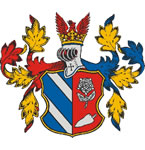 KÖZBESZERZÉSI DOKUMENTUMOKJOGI DOKUMENTÁCIÓ„Útburkolat építés és járda felújítás Balástyán.” tárgyú, a Kbt. 115. § szerinti hirdetmény közzététele nélkül induló közbeszerzési eljáráshoz2016. májusBalástya Községi Önkormányzat6764 Balástya, Rákóczi u. 5.I.ÚTMUTATÓ AZ AJÁNLAT ÖSSZEÁLLÍTÁSÁHOZÁLTALÁNOS TUDNIVALÓKAz ajánlatkérő ajánlattételre hívja fel az ajánlattételre írásban felkért szervezeteket a közbeszerzési dokumentumokban részletezett építési beruházások (1. és 2. rész) elvégzésére. Ajánlat kizárólag az ajánlattételi felhívásban és a közbeszerzési dokumentumokban ismertetett kivitelezői feladatok ellátása vonatkozásában adható be. A közbeszerzési dokumentumok nem mindenben ismétlik meg a felhívásban foglaltakat, a dokumentumok a felhívással együtt kezelendőek. A felhívásban és a dokumentumokban foglaltaknak nem megfelelő, vagy azoktól illetve a Kbt.-től eltérő ajánlatok benyújtása, az ajánlat érvénytelenségét vagy az ajánlattevő kizárását vonhatja maga után. 1. A KÖZBESZERZÉSI DOKUMENTUMOKA közbeszerzési dokumentumok átvétele, tartalma, az ajánlatok elkészítése:A közbeszerzési dokumentumok az ajánlattételi felhívás megküldésének napjától kezdődően közvetlenül és díjmentesen elektronikusan elérhetőek az ajánlatkérő honlapján (www.balastya.hu). A közbeszerzési dokumentumok letöltését követően ajánlatkérő kéri, hogy az ajánlattételre felkért gazdasági szereplő a letöltés tényéről írásban tájékoztassa ajánlatkérőt a tbarkanyi@gmail.com címre küldött elektronikus üzenetben.A közbeszerzési dokumentumok tartalma:Útmutató az ajánlat elkészítéséhezAz ajánlatok felbontása és értékeléseAz ajánlatot alkotó dokumentumokSzerződéstervezetNyilatkozatmintákMűszaki dokumentáció a közbeszerzés mindkét részéhezKiegészítő tájékoztatás kérése:Az ajánlattételre írásban felkért szervezet - a megfelelő ajánlattétel érdekében - az ajánlattételi felhívásban és a közbeszerzési dokumentumokban foglaltakkal kapcsolatban írásban kiegészítő tájékoztatást kérhet az ajánlatkérőtől. Ajánlatkérő - a Kbt. 114.§ (6) bekezdése alapján - a kiegészítő tájékoztatás megadásának ésszerű határidejére az ajánlattételi határidő lejártát megelőző 3. munkanapot jelöli meg. Az ajánlatkérő, ha úgy ítéli meg, hogy a kérdés megválaszolása a megfelelő ajánlattételhez, illetve részvételre jelentkezéshez szükséges, azonban az ésszerű időben történő válaszadáshoz és a válasz figyelembevételéhez nem áll megfelelő idő rendelkezésre, az 52. § (3) bekezdésében foglalt módon élhet az ajánlattételi vagy részvételi határidő meghosszabbításának lehetőségével.Az ajánlattételre felkért szervezeteknek kérdéseiket KIZÁRÓLAG ÍRÁSBAN, E-MAILBEN (tbarkanyi@gmail.com) lehet benyújtaniuk.A telefonon érkező kérdésekre az esélyegyenlőség elvének megfelelően nem áll módunkban választ adni. Az ajánlattételre felkért szervezet felelőssége, hogy az ilyen kérdések idejében megérkezzenek az ajánlatkérőhöz. Az ajánlattételre felkért szervezet írásbeli kérdésein tüntesse fel e-mail címét, amelyre a választ kéri.Az ajánlattételre felkért szervezet kizárólagos felelőssége, hogy olyan e-mail elérhetőséget adjon meg, amely 24 órában képes a küldött elektronikus üzeneteket fogadni. Az ajánlatkérő kizárólag a rendelkezésre bocsátott elérhetőségre küldi meg a dokumentumokat. 2. AZ Ajánlatok összeállításának tartalmi és formai követelményeAz ajánlat elkészítésének alapja a felhívás és a közbeszerzési dokumentumok. Az ajánlat közbeszerzési részenként az ajánlatkérő által igényelt feladatok teljes elvégzését kell, hogy tartalmazza úgy, ahogy azt az ajánlatkérő az ajánlattétel céljából kibocsátott dokumentumokban előírta. Az ajánlatot csakis a közbeszerzési dokumentumokban foglaltak alapján lehet benyújtani. Az olyan ajánlatot, amelyet az ajánlattevő a saját feltételeinek, kikötéseinek beszúrásával, becsatolásával dolgozott ki, az ajánlatkérő érvénytelennek tekinti.Az ajánlatot magyar nyelven a jelen ajánlattételi dokumentációban meghatározott formai és tartalmi követelményeknek megfelelően kell elkészíteni és benyújtani.  Az ajánlatot összefűzve (a lapokat lapozható módon egymáshoz rögzítve) kell benyújtani. Mivel az ajánlattétel nyelve magyar, az e nyelvtől eltérő nyelven benyújtott hatósági igazolásokat, nyilatkozatokat, referenciákat stb. csak akkor veheti ajánlatkérő figyelembe, ha ezek tekintetében ajánlattevő felelős fordítást csatol, azaz a fordítást az ajánlattevő cégszerű aláírással hitelesíti és tartalmáért teljes felelősséget vállal.Az ajánlatot a cégjegyzésre jogosult által cégszerűen aláírva, 1 eredeti példányban, zárt csomagolásban kell benyújtani. A csomagolást a következő felirattal kell ellátni: „Útburkolat építés és járda felújítás Balástyán.”. Fel kell továbbá tüntetni: „Nem bontható fel az ajánlatok bontása céljából tartott hivatalos bontási értekezlet előtt!” Az ajánlatot a papír alapú példánnyal mindenben megegyező elektronikus másolati példányban (lehetőleg pdf formátumban) is be kell nyújtani elektronikus adathordozón (CD vagy DVD). Az eredeti ajánlat és az elektronikus másolat közötti eltérés esetén az eredeti ajánlat a meghatározó. Amennyiben az ajánlatot a cégjegyzésre jogosult személy meghatalmazása alapján más személy látja el kézjegyével, úgy az ajánlatban a meghatalmazásról legalább teljes bizonyító erejű magánokirat csatolása szükséges egyszerű másolatban.Az egész ajánlatban csak olyan változtatás, áthúzás, vagy törlés lehet, amelyek az ajánlatkérő által kiadott pontosításokkal, kiegészítésekkel való egyezést szolgálják, vagy az ajánlattevő által elkövetett hibák javítására vonatkoznak, amely esetben az ajánlatot aláíró személy, vagy személyek kézjegyével kell ellátni azt. Az ajánlattevő kizárólagos felelőssége, hogy ajánlata a megfelelő alakban és határidőben kerüljön benyújtásra. A postán feladott ajánlatot az ajánlatkérő csak akkor tekinti határidőn belül benyújtottnak, ha annak kézhezvételére az ajánlattétel határidejéig az ajánlattételi felhívásban megjelölt helyen (Balástya Községi Önkormányzat Polgármesteri Hivatala, 6764 Balástya, Rákóczi u. 5.) sor kerül. Az ajánlat, illetve az azzal kapcsolatos postai küldemények elvesztéséből eredő kockázat az ajánlattevőt terheli. Amennyiben bármelyik ajánlat az ajánlati határidőnél később érkezik meg az ajánlatkérőhöz, úgy az érvénytelenítésre kerül és az eljárásban a továbbiakban már nem vehet részt.Több ajánlattevő közös ajánlata esetén meg kell jelölni, hogy melyik ajánlattevő rendelkezik a képviseleti joggal, valamint az ajánlattevőknek nyilatkozniuk kell az egyetemleges felelősségük és a feladatmegosztás tekintetében. Közös ajánlattétel esetén a Kbt. szerinti nyilatkozatokat a Kbt-nek a közös ajánlattevők szabályaira vonatkozó rendelkezései (Kbt. 35.§) alapján kell benyújtani.Konzorcium esetén szükséges az ajánlattal együtt a konzorciális szerződésnek a becsatolása is. A konzorciumi szerződésnek minimálisan tartalmaznia kell:a közös ajánlattevők nevét, székhelyét, adószámát, a projekt során használni kívánt bankszámla számlaszámát, a cégjegyzésre jogosult, egyben a konzorciumi szerződést aláíró személyek nevét, személyi igazolvány számát, a közbeszerzési eljárás adatait (ajánlatkérő neve, címe, a beszerzés tárgya, a közbeszerzési eljárást megindító felhívás megküldésének napja)a Felek egyértelmű nyilatkozatát, mely szerint a közbeszerzési eljárásban közös ajánlatot nyújtanak beaz egyetemleges kötelezettségvállalásra és felelősségvállalásra vonatkozó nyilatkozatota konzorciumi tagok nyilatkozatát arra vonatkozóan, hogy az egyes tagok mely főbb elemek kivitelezését végzik majd el, az ajánlati ár %-ára vetítve, milyen részaránybana konzorciumi tagok nyilatkozatát a konzorcium vezető tagjáróla konzorciumi tagok nyilatkozatát a konzorciumot önállóan vagy együttesen képviselni jogosult személy(ek)ről. FIGYELEM!!! Az alvállalkozó meghatározására vonatkozóan a Kbt. 3.§ 2. pontjában foglaltakat kell irányadónak tekinteni.Amennyiben ajánlattevő az előírt alkalmassági követelmény(ek)nek való megfelelés céljából más szervezet kapacitására támaszkodik, úgy a Kbt. 65.§ (7)-(11) bekezdései alapján kell eljárnia.Az ajánlatok benyújtásának határideje - ajánlattételi határidő: 2016. május 31. 10 óraAz ajánlattételi határidő meghosszabbítására a Kbt. 52. § (3)-(5) bekezdéseiben, a felhívás módosítására a Kbt. 55.§ (1)-(6) bekezdéseiben, míg a felhívás visszavonására a Kbt. 53. § (1)-(2) bekezdéseiben foglaltakat kell alkalmazni. A Kbt. 53.§ (8) bekezdése értelmében az ajánlattevő az ajánlati kötöttség beálltáig visszavonhatja ajánlatát. A Kbt. 55.§ (7) bekezdése szerint ajánlattevő az ajánlattételi határidő lejártáig új ajánlat benyújtásával módosíthatja az ajánlatát. Ebben az esetben az elsőként benyújtott ajánlatot visszavontnak kell tekinteni.3. MŰSZAKI AJÁNLATA közbeszerzés mindkét része esetében a műszaki ajánlatnak tartalmaznia kell az ajánlattételi dokumentációban előírt műszaki követelményeknek megfelelően a tételes költségvetést soronkénti beárazással.Ajánlatkérő felhívja az ajánlattevők figyelmét, hogy a műszaki leírásban esetlegesen fellelhető típusmegjelölések tájékoztatásul szolgálnak, s a megnevezés csak a tárgy jellegének egyértelmű meghatározása érdekében történt. Ajánlatkérő ezekkel egyenértékű (vagy jobb, korszerűbb) gyártmányú, eredetű, típusú dolgokat is elfogad.4. Tájékoztatást nyújtó szervezetekA Kbt. 73.§ (5) bekezdése alapján ajánlatkérő az alábbiak szerint adja meg azon szervezeteknek (hatóságoknak) a nevét és címét (elérhetőségét), amelyektől az ajánlattevő megfelelő tájékoztatást kaphat a Kbt. 74.§ (4) bekezdésével kapcsolatban. Ezek olyan környezetvédelmi, szociális és munkajogi követelmények, amelyeket a jogszabályok vagy kötelezően alkalmazandó kollektív szerződés, illetve a Kbt. 4. sz. mellékletében felsorolt környezetvédelmi, szociális és munkajogi rendelkezések írnak elő:Szociális és munkajogi követelmények:Csongrád Megyei Kormányhivatal 
6722 Szeged, Rákóczi tér 1. 
Postacím: 6701 Szeged, Pf. 1096
tel: (62) 562-663
fax: (62) 562-601
E-mail: vezeto@csmkh.hu Környezetvédelmi követelmények:Alsó-Tisza-vidéki Környezetvédelmi és Természetvédelmi Felügyelőség6727 Szeged, Felső-Tisza part 17.Postacím: 6701 Szeged, Pf.: 1048
tel: 06-62-553-060
fax: 06-62-553-068
E-mail: alsotiszavideki@zoldhatosag.huBalástya Községi Önkormányzat6764 Balástya, Rákóczi u. 5.II.AZ AJÁNLATOK FELBONTÁSAÉS ÉRTÉKELÉSEAz ajánlatok felbontásaAz ajánlatok az ajánlattételi határidő lejártával azonos időpontban kerülnek felbontásra, az alábbi helyen:Balástya Községi Önkormányzat Polgármesteri Hivatal6764 Balástya, Rákóczi u. 5.Az ajánlatok felbontásánál csak az ajánlatkérő, az ajánlattevők, valamint az általuk meghívott személyek, továbbá - a közbeszerzéshez támogatásban részesülő ajánlatkérő esetében - a külön jogszabályban meghatározott szervek képviselői, valamint személyek lehetnek jelen.Ajánlatkérő az ajánlatok bontásának megkezdésekor, közvetlenül az ajánlatok felbontása előtt közbeszerzési részenként ismerteti a szerződés teljesítéséhez rendelkezésre álló anyagi fedezet összegét.Az ajánlatok felbontását követően ajánlatkérő az alábbi információkat közli a jelenlévőkkel:az ajánlattevő neve, címe (székhelye, lakóhelye) az ajánlat értékelésre kerülő tartalmi elemei (értékelési részszempontok közbeszerzési részenként)Ennek érdekében az ajánlattevő, az ajánlat második lapjaként, közvetlenül a tartalomjegyzék mögött, csatolja a felolvasólapot (ajánlati adatlap), amelyen a fenti adatok szerepelnek.Az ajánlatkérő bontáskor vizsgálja, hogyaz ajánlat határidőre beérkezett-e, a csomagolás sértetlen-e, az 1 papír alapú és 1 elektronikus példány megvan-e. Az ajánlattételi határidő után beérkezett ajánlat benyújtásáról szintén jegyzőkönyvet kell felvenni, és azt az összes - beleértve az elkésett – ajánlattevőnek megküldeni.Az ajánlatok érvényességének vizsgálata:Az ajánlatok felbontása utáni bírálat során történik meg az ajánlatok részletes tartalmi ellenőrzése. Ekkor kerül sor annak megállapítására, hogy tartalmi szempontból az ajánlatok megfelelnek-e az ajánlattételi felhívásban, a közbeszerzési dokumentumokban, valamint a jogszabályokban meghatározott feltételeknek, azaz érvényesek-e. A bírálat során ajánlatkérő az összes ajánlattevő számára azonos feltételekkel biztosítja a hiánypótlás lehetőségét, valamint az ajánlatokban található nem egyértelmű kijelentések, nyilatkozatok, igazolások tartalmának tisztázása érdekében az ajánlattevőktől felvilágosítást kér. Az ajánlatkérő érvénytelennek minősíti az ajánlatot, amennyiben azzal szemben a Kbt. 73. § (1)-(2) bekezdéseiben meghatározott ok áll fenn. Az ajánlatkérő kizárja az eljárásból az ajánlattevőt, akivel szemben a Kbt. 74. § (1) bekezdésében meghatározott ok áll fenn. Az eljárás további szakaszában nem vehet részt az, aki érvénytelen ajánlatot tett, illetve akit az eljárásból kizártak. Ajánlatkérő csak azokat az ajánlatokat fogja az értékelési részszempontok tekintetében értékelni, összehasonlítani, amelyeknél a fent hivatkozott érvénytelenségi és kizáró okok nem állnak fenn.Az eljárás eredményéről szóló döntés meghozatalát megelőzően az ajánlatkérő köteles az értékelési szempontokra figyelemmel legkedvezőbbnek tekinthető ajánlattevőt öt munkanapos határidő tűzésével felhívni a kizáró okok, az alkalmassági követelmények, valamint - adott esetben - a Kbt. 82. § (5) bekezdése szerinti objektív kritériumok tekintetében az eljárást megindító felhívásban előírt igazolások benyújtására. A kapacitásait rendelkezésre bocsátó szervezetnek csak az alkalmassági követelmények tekintetében kell az igazolásokat benyújtani.Ajánlatok értékelése és összehasonlításaÁltalános előírásokAz ajánlatkérő felhívja az ajánlattevők figyelmét, hogy a dokumentációban megfogalmazottak a teljesítés alapfeltételeit, követelményeit határozzák meg. Az ajánlattevők jogosultak olyan, az eljárás tárgyával összefüggő túlvállalásokat tenni, amelyek előnyösek az ajánlatkérőnek. Ezeket ajánlatkérő az előre meghirdetett értékelési szemponton belül értékeli, amennyiben azok a hatálya alá tartoznak. Ellenkező esetben nem kerül értékelésre.Nem lehet olyan jellegű megajánlás(oka)t, túlvállalás(oka)t tenni, hogy az ajánlattevő közreműködik a pénzügyi teljesítés finanszírozásában, például hitel, vagy kölcsön útján. Az ajánlattevő nem ajánlhat meg olyan pénzügyi konstrukciót, amelyik akadályozza az ajánlatkérőt a pénz jogszabályok szerinti felhasználásában, lehívásában, a projekt előírt pénzügyi lezárásában.A fentiekben írtak ellenére tett megajánlás esetén az ajánlatot az ajánlatkérő érvényteleníti, tekintve, hogy a részleges érvénytelenség a Kbt. alapján nem kezelhető.Az ajánlatkérő felhívja az ajánlattevők figyelmét, hogy túlvállalásaik ellenértékének is szerepelnie kell a vállalási díjban, továbbá arra, hogy nyertesként történő kihirdetésük esetén az ajánlattevő által megtett túlvállalások is részletes szerződéses feltételekké válnak, azaz a szerződés részét fogják képezni.Az ajánlatkérő felhívja az ajánlattevők figyelmét, hogy nem lehet feltételekhez kötött (opciós) ajánlatot tenni, ajánlatkérő ilyen megajánlás esetén az egész ajánlatot érvényteleníti és az eljárás további menetéből kizárja. Az ajánlatkérő feltételekhez kötött (opciós) ajánlatnak tekint minden olyan ajánlatot, ahol az ajánlattevő bármilyen feltételhez, jogszabályi megfelelősséghez, vagy bárkinek a döntéséhez kötött megajánlást tesz, kivéve a szakhatóságok vagy egyéb szakhatósági jogkörben eljáró személyek vagy szervezetek döntéseit, az előre nem látható akadályoztatásából folyó szükségszerű döntéseket. Nem fogad el olyan ajánlatot az ajánlatkérő, amelyik valamilyen ingyenes szolgáltatás vagy ajándék megajánlását tartalmazza.Nyertesség esetén tehát az ajánlattevő ajánlatában található minden megajánlás automatikusan a szerződés részévé válik. Ezért minden olyan ajánlat érvénytelen, amelynek megajánlása(i) vagy a megajánlások mértéke jogszabályokba vagy a kiírás feltételeibe ütközik.Az ajánlatkérő felhívja az ajánlattevők figyelmét, hogy vállalásaikat, elgondolásaikat az előre meghirdetett értékelési rendszer szempontjain belüli értékeléshez szükséges részletességgel fejtsék ki és tegyenek kifejezett, egyértelmű nyilatkozatokat. Általános jellegű nyilatkozatot az ajánlatkérő nem fogad el, mivel nem tudja értékelni. A jelen közbeszerzési eljárásban az ajánlatkérő lehetőséget biztosít részajánlat tételére. Ajánlat benyújtható önmagában egy részre vagy mindkét részre együttesen. Ajánlatok értékelése és összehasonlításaAjánlatkérő a bírálatot követően az érvénytelenné nem nyilvánított ajánlatokat az ajánlattételi felhívásban meghatározott és a közbeszerzési dokumentumokban részletezett értékelési szempont alapján értékeli. Az értékelési részszempontok az alábbiak: 1. Az ajánlati árA részszempont esetén ajánlattevő valamennyi olyan költségét kell, hogy érvényesítse, amely az építési beruházással összefüggésben vetődik fel. Az ajánlat alapja átalányár. Ennek megfelelően az ajánlattevő ajánlatában köteles szerepeltetni minden, a kivitelezés teljes körű elvégzéséhez szükséges munkát. Az ajánlattevő köteles a műszaki dokumentáció és a költségvetési kiírás felülvizsgálatát elvégezni. Pótmunka igényt nem lehet benyújtani olyan tételre vonatkozóan, mely az ajánlat összeállítása során észlelhető lett volna. Az ajánlatot nettó és bruttó módon, egy összegben, egész számadattal, forintban kifejezve kell megadni. Az ajánlatban szereplő árnak fix árnak kell lennie, vagyis az ajánlattevők semmilyen formában és semmilyen hivatkozással sem tehetnek változó árat tartalmazó ajánlatot.A legalacsonyabb megajánlás a legjobb. Az ajánlatkérő az 1. részszempont kapcsán felhívja az ajánlattevők figyelmét a Kbt. 72. § rendelkezéseire:Ennek alapján,72. § (1) Az ajánlatkérő az értékelés szempontjából lényeges ajánlati elemek tartalmát megalapozó adatokat, valamint indokolást köteles írásban kérni és erről a kérésről a többi ajánlattevőt egyidejűleg, írásban értesíteni, ha az ajánlat a megkötni tervezett szerződés tárgyára figyelemmel aránytalanul alacsony összeget tartalmaz az értékelési szempontként figyelembe vett ár vagy költség, vagy azoknak valamely önállóan értékelésre kerülő eleme tekintetében. (2) Az ajánlatkérő figyelembe veheti az olyan objektív alapú indokolást, amely különösen a) a gyártási folyamat, az építési beruházás vagy a szolgáltatásnyújtás módszerének gazdaságosságára, b) a választott műszaki megoldásra, c) a teljesítésnek az ajánlattevő számára kivételesen előnyös körülményeire, d) az ajánlattevő által ajánlott áru, építési beruházás vagy szolgáltatás eredetiségére, e) a 73. § (4) bekezdése szerinti környezetvédelmi, szociális és munkajogi követelményeknek való megfelelésre, vagy f) az ajánlattevőnek állami támogatások megszerzésére való lehetőségére vonatkozik. (3) Az ajánlatkérő az indokolás elfogadhatóságának megítéléséhez - ha az elfogadhatóság kétséges - további kiegészítő indokolást kérhet az ajánlattevőtől, a többi ajánlattevő egyidejű értesítése mellett. Az ajánlattevő kötelessége az ajánlati ára megalapozottságára vonatkozó minden tényt, adatot, kalkulációt az ajánlatkérő rendelkezésére bocsátani ahhoz, hogy megfelelő mérlegelés eredményeként az ajánlatkérő döntést hozhasson az ajánlati ár megalapozottságáról. Az ajánlatkérő köteles érvénytelennek nyilvánítani az ajánlatot, ha a közölt információk nem indokolják megfelelően, hogy a szerződés az adott áron vagy költséggel teljesíthető. (4) Nem megfelelő az indokolás különösen, ha megállapítható, hogy az ajánlat azért tartalmaz aránytalanul alacsony árat vagy költséget, mert nem felel meg a 73. § (4) bekezdése szerinti környezetvédelmi, szociális és munkajogi követelményeknek. Az ajánlatkérő az ajánlat megalapozottságának vizsgálata során ennek megítéléséhez az adott ágazatban kötelezően alkalmazandó irányadó munkabérekről is tájékoztatást kérhet az ajánlattevőtől.(5) Ha az ajánlati ár megalapozottságáról a döntés meghozatalához az szükséges, az ajánlatkérő összehasonlítás céljából a többi ajánlattevőtől is kérhet be meghatározott ajánlati elemeket megalapozó adatokat. (6) Az ajánlatkérő az állami támogatás miatt kirívóan alacsonynak értékelt ellenszolgáltatást tartalmazó ajánlatot csak abban az esetben nyilváníthatja érvénytelennek, ha ezzel kapcsolatban előzetesen írásban tájékoztatást kért az ajánlattevőtől, és ha az ajánlattevő nem tudta igazolni, hogy a kérdéses állami támogatást jogszerűen szerezte. Az ezen okból érvénytelen ajánlatokról az ajánlatkérő köteles tájékoztatni - a Közbeszerzési Hatóságon keresztül - az Európai Bizottságot.Az ajánlatkérő felhívja az ajánlattevők figyelmét, hogy ha egy ajánlatot a Kbt. 72. §-a alapján vizsgálni fog, akkor az indokolásnak valamennyi vizsgálati elemére vonatkozóan egyértelmű választ kell megfogalmaznia.  vállalt jótállási idő mértéke hónapokban kifejezveAjánlatkérő ebben a részszempontban azt kívánja értékelni, hogy az ajánlattevő milyen mértékű jótállást vállal az általa elvégzett építési munka tekintetében. Az ajánlatot egy számadattal, hónapokban kifejezve kell megadni. A legmagasabb megajánlás a legjobb azzal, hogy ajánlatkérő a 90 hónapnál hosszabb időtartamú megajánlást már nem részesíti előnyben az értékelési részszempontok értékelése során, ami azt jelenti, hogy a 90 hónapot elérő vagy azt meghaladó megajánlás esetében is ajánlattevő a maximális 10 pontot kapja ezen részszempont esetében. Ajánlattevőknek legalább 60 hónap teljes körű jótállást kell vállalniuk. Az ennél kisebb mértékű megajánlás az ajánlat érvénytelenségét eredményezi a Kbt. 73.§ (1) bekezdés e) pontja alapján.3. Műszaki segítségnyújtás - kiszállási idő a vállalt jótállási idő alatt, a hiba bejelentésétől számítva, órában kifejezveAz ajánlattevőknek arra kell ajánlatot adniuk, hogy az általuk vállalt jótállási idő alatt az általuk elvégzett munkával kapcsolatban bekövetkező garanciális jellegű meghibásodás esetén, az ajánlatkérő által a részükre tett szóbeli (telefon) vagy írásbeli (e-mail vagy fax) bejelentését követően hány óra alatt tudnak a teljesítés helyén megjelenni a hiba megtekintése, felmérése és esetleges azonnali javítása céljából. Az ajánlatot egy számadattal, egész számmal, órában kell megadni.A legalacsonyabb megajánlás a legjobb azzal, hogy ajánlatkérő a 2 óránál rövidebb időtartamú megajánlást már nem részesíti előnyben az értékelési részszempontok értékelése során, ami azt jelenti, hogy a 2 óra vagy annál rövidebb megajánlás esetében is ajánlattevő a maximális 10 pontot kapja ezen részszempont esetében. A 48 óránál magasabb megajánlás az ajánlat érvénytelenségét eredményezi a Kbt. 73.§ (1) bekezdés e) pontja alapján. 4. A vállalt napi késedelmi kötbér mértéke forintban kifejezveAjánlatkérő ebben a részszempontban azt kívánja értékelni, hogy az ajánlattevő milyen mértékű napi késedelmi kötbért vállal késedelmes teljesítés esetén. Az ajánlatot egy összegben, egész számadattal, forintban kifejezve kell megadni. A legmagasabb megajánlás a legjobb azzal, hogy ajánlatkérő a 300.000.- Ft napi kötbérnél magasabb összegű megajánlást már nem részesíti előnyben az értékelési részszempontok értékelése során, ami azt jelenti, hogy a 300.000.- Ft napi kötbért elérő vagy azt meghaladó megajánlás esetében is ajánlattevő a maximális 10 pontot kapja ezen részszempont esetében. Ajánlattevőknek legalább 50.000.- Ft napi késedelmi kötbért kell vállalniuk. Az ennél kisebb összegű megajánlás az ajánlat érvénytelenségét eredményezi a Kbt. 73.§ (1) bekezdés e) pontja alapján.A gazdaságilag legelőnyösebb ajánlat kiválasztásának értékelési szempontja esetén az ajánlatok részszempontok szerinti tartalmi elemeinek értékelése során adható pontszám alsó és felső határa: 1-10 A módszer ismertetése: Az egyes részszempontokon belül az értékelési pontszám arányosítással kerül kiszámításra. Ennek során az egyes ajánlatok részszempontonkénti tartalmi elemei az adott részszemponton belül megajánlott legjobb tartalmi elemhez kerülnek arányosításra oly módon, hogy a legjobb tartalmi elem a maximális 10 pontot kapja, a többi pontszáma ehhez viszonyított lineáris arányban csökken. Az így kiszámított pontszámok a megfelelő súlyszámmal felszorzásra, majd valamennyi részszempont szerint összeadásra kerülnek. A legmagasabb összpontszámot elérő ajánlat a gazdaságilag legelőnyösebb, azaz a nyertes.Ha az ajánlatkérő az ajánlatban az értékelésre kiható számítási hibát észlel, annak javítását az ajánlatkérő végzi el úgy, hogy a közbeszerzés tárgya elemeinek tételesen meghatározott értékeit (az alapadatokat) alapul véve számítja ki az összesített ellenértéket vagy más - az ajánlatban megtalálható számításon alapuló - adatot. A számítási hiba javításáról az összes ajánlattevőt egyidejűleg, közvetlenül, írásban, haladéktalanul tájékoztatni kell.Az ajánlatkérő az értékelés szempontjából lényeges ajánlati elemek tartalmát megalapozó adatokat, valamint indokolást köteles írásban kérni és erről a kérésről a többi ajánlattevőt egyidejűleg, írásban értesíteni, ha az ajánlat a megkötni tervezett szerződés tárgyára figyelemmel aránytalanul alacsony összeget tartalmaz az értékelési szempontként figyelembe vett ár vagy költség, vagy azoknak valamely önállóan értékelésre kerülő eleme tekintetében.***Ajánlatkérő az ajánlatok elbírálásának és értékelésének befejezésekor külön jogszabályban meghatározott minta szerint írásbeli összegezést készít az ajánlatokról. Ajánlatkérő az eljárás eredményéről (vagy eredménytelenségéről) az írásbeli összegezés elektronikus úton, egyidejűleg történő megküldésével értesíti az ajánlattevőket.Az eljárás eredményéről vagy eredménytelenségéről szóló tájékoztatót tartalmazó hirdetmény megküldésére és közzétételére a Kbt. 37. § (2) bekezdését kell alkalmazni.Balástya Községi Önkormányzat6764 Balástya, Rákóczi u. 5.III.AZ AJÁNLATOT ALKOTÓ DOKUMENTUMOKA közbeszerzési eljárásban benyújtandó ajánlatnak a következő dokumentumokat kell az itt meghatározott sorrendben tartalmaznia.1.	Tartalomjegyzék 2.	Felolvasólap – 1. sz. melléklet3.	Nyilatkozat a kizáró okokról a Kbt. 62.§ (1)-(2) bekezdései alapján – 2. sz. melléklet4.	Nyilatkozat a Kbt. 62.§ (1) bekezdés k) pont kb) alpontja alapján – 3. sz. melléklet- Szabályozott tőzsdén nem jegyzett ajánlattevő esetén valamennyi tényleges tulajdonos nevének és állandó lakóhelyének ismertetése5.	Nyilatkozat a Kbt. 67.§ (4) bekezdése alapján – 4. sz. melléklet6.	Nyilatkozat a Kbt. 66.§ (6) bekezdése alapján – 5. sz. melléklet7. 	Nyilatkozat az alkalmasság igazolásában részt vevő szervezetről - 6. sz. melléklet8.	Az alkalmasság igazolásában részt vevő szervezet nyilatkozata a Kbt. 67.§ (1) bekezdése alapján – 7. sz. melléklet – adott esetben9.	Nyilatkozat a Kbt. 66. § (2) és (4) bekezdései alapján – 8. sz. melléklet	 10.	Az ajánlatban aláíró személy(ek) aláírási címpéldányának másolata vagy a jogi képviselő által készített és ellenjegyzett aláírás-mintájának másolata11.	Nyilatkozat a Kbt. 67.§ (1) bekezdése alapján – 9. sz. melléklet (műszaki, illetve szakmai alkalmassági követelménynek való megfelelésről)12. Nyilatkozat a Kbt. 25. § (3) és (4) bekezdései szerinti összeférhetetlenségről - 10. sz. melléklet13. Nyilatkozat felelősségbiztosításról - 11. sz. melléklet14. Nyilatkozat a Kbt. 73.§ (5) bekezdése alapján - 12. sz. melléklet15. Nyilatkozat az elektronikus formátumban benyújtott ajánlatról - 13. sz. melléklet16.	A beárazott tételes költségvetés és összesítő (a közbeszerzés mindkét része esetében)Azon igazolások, amelyeket csak az értékelési szempontokra figyelemmel legkedvezőbbnek tekinthető ajánlattevőnek kell benyújtania a Kbt. 69. § (4)-(6) bekezdései szerint :az egy évnél nem régebbi keltezésű együttes (adó és vám) adóigazolás másolata, amennyiben ajánlattevő nem szerepel a Nemzeti Adó- és Vámhivatal „Köztartozásmentes adózók” adatbázisábana műszaki, illetve szakmai alkalmassági követelményként előírt referencia munkákról szóló referencia igazolás (a közbeszerzés mindkét része esetében)Balástya Községi Önkormányzat6764 Balástya, Rákóczi u. 5.IV.SZERZŐDÉSTERVEZETEKVÁLLALKOZÁSI SZERZŐDÉS(a közbeszerzés 1. részéhez)amely létrejött egyrészrőlBalástya Községi Önkormányzatszékhelye: 6764 Balástya, Rákóczi u. 5.adószáma: 15726528-2-06képviseli: Ujvári László polgármester, mint megrendelő – a továbbiakban: Megrendelő – ,másrészről a …………………………………………….. székhely: …………………………………. ..Cg. száma: ………………………………….adószáma: ………………………………….bankszámlaszám: ………………………….képviseli: …………………………………., mint vállalkozó – a továbbiakban : Vállalkozó – között a mai napon, az alábbi feltételekkel:1. ElőzményekA felek rögzítik, hogy Megrendelő a Kbt. 115. § szerinti hirdetmény nélkül induló közbeszerzési eljárást folytatott le az „Útburkolat építés Balástyán.” elnevezésű építési beruházás kivitelezése tárgyában.A közbeszerzési eljárás nyertese a Vállalkozó. Az ajánlattételi felhívás, a közbeszerzési dokumentumok és Vállalkozó ajánlata a jelen szerződés elválaszthatatlan részét képezik.  szerződés tárgya, a felek nyilatkozatai 2.1. Megrendelő a jelen szerződés 1. pontja szerinti építési beruházást akarja megvalósítani az alábbi – röviden összefoglalt - műszaki tartalommal:útburkolat építés: Gerle utca, Remény utca, Virág utca, Fecske utca – összesen 1135,12 m hosszon.2.2. Vállalkozó kötelezettséget vállal a 2.1. pontban foglalt, illetve a Megrendelő által rendelkezésre bocsátott építési tervdokumentációban rögzített kivitelezési munka I. osztályú minőségben, határidőben, rendeltetésszerű használatra alkalmas módon történő elvégzésére. A szerződés részletes műszaki tartalmát a közbeszerzési dokumentumok tartalmazzák. 2.3.  Vállalkozó a Szerződés aláírásával akként nyilatkozik, hogy a Szerződés elválaszthatatlan részét képező dokumentumokat, mint szakvállalkozás saját felelősségére ellenőrizte, az azokban foglalt tényeket, előírásokat ismeri. Vállalkozó szerződéses árát ezen információk figyelembevételével, az építési helyszínek ismeretében állapította meg.2.4. Vállalkozó tudomásul veszi, hogy számláinak kibocsátása, ill. a szerződés szerinti adatszolgáltatásai során köteles megfelelni hazai pénzügyi és számviteli jogszabályoknak. teljesítés helye: 6764 Balástya, hrsz.:143, 1063, 1121, 511/61, 535, 6034. Teljesítési határidő: 2017. május 31.4.1. Vállalkozó határidőben teljesít, ha a műszaki átadás-átvételi eljárás a teljesítési határidőn belül megkezdődik.4.2. Amennyiben a teljesítési határidő Vállalkozó részéről történő teljesítése Megrendelő érdekkörében felmerült ok miatt (késedelmes adatszolgáltatás, döntéshozás, stb.) lehetetlenné válik, Vállalkozó kezdeményezheti a határidőnek a késedelem egyértelműen bizonyítható mértékének megfelelő módosítását.4.3. Vállalkozó úgy a részteljesítés, mint a szerződésben vállalt kötelezettségek egészének teljesítése vonatkozásában műszaki előteljesítésre jogosult.5.  Teljesítés, átadás-átvétel5.1. Vállalkozó a teljesítési határidő előtt legkésőbb 5 nappal írásban készre jelenti a munkát. A készre jelentések vételekor, vagy legfeljebb az azt követő 5 munkanapon belül Megrendelő képviselője útján köteles az átadás-átvételi eljárást megkezdeni és az ezt követő 30 napos határidővel lezárni. Amennyiben a 30 napos határidő lejártával az átadás-átvételi eljárás meghiúsul, a késedelmi kötbér az eljárás megkezdésének időpontjától esedékes.A munka akkor tekinthető teljesítettnek, ha a Vállalkozó az építési munkát az érvényes szabályok szerint, I. osztályú minőségben, rendeltetésszerű használatra alkalmas állapotban adja át. Nem kifogásolhatatlan minőségben történő teljesítés esetén a Megrendelőnek joga van a kifogásolt munkarészre vonatkozóan kijavítást vagy cserét kérni, vagy értékcsökkenésben megállapodni.5.2. Ha Vállalkozó a dokumentációban (költségvetés) kiírt anyagokat – az időben való megrendelés igazolása mellett – a szükséges határidőben beszerezni nem tudja, előzetes írásos megrendelői jóváhagyás után jogosult időben beszerezhető, azonos műszaki paraméterű és használati értékű más anyaggal helyettesíteni. Az anyagváltozás miatt a többletköltség a Megrendelőre nem hárítható át. Vállalkozó csak új anyagokat építhet be.5.3. A Vállalkozó az átadás-átvételi eljárás keretében, a teljesítés feltételeként átadja Megrendelőnek az átadási dokumentációt, amely tartalmazza a megvalósult állapot műszaki terveit 3 példányban, valamint az alábbi iratanyagot 1 példányban:- kivitelezői nyilatkozatok- minőségbiztosítási vizsgálati jegyzőkönyvek, a beépített anyagok műbizonylatai- jótállási jegyek (garancia levelek).Az átadás-átvételi eljárás esetleges költsége a Vállalkozót terheli, illetve a sikertelen átadás-átvétel esetleges költsége is, amennyiben ez a Vállalkozó érdekkörében felmerülő okra vezethető vissza.5.4. A jelen szerződés akkor minősül teljesítettnek, ha a műszaki átadás-átvételi eljárás alkalmával felvett jegyzőkönyvben megállapításra kerül, hogy az építési munka a jelen szerződésben részletezett feltételeknek megfelel, valamint a környező létesítményekben az építési munkákkal összefüggésben esetlegesen keletkezett károk rendezésre kerültek. A jegyzőkönyv aláírásával egyidejűleg Megrendelő a Vállalkozó részére teljesítésigazolást állít ki, melynek alapján Vállalkozó részére esedékessé válik a (vég)számla összegének 100 %-a.5.5. A részteljesítés szerződésszerű teljesítésének számít, ha Megrendelő és Vállalkozó a részteljesítéssel érintett munkarészeket közösen megtekinti, és a Megrendelő a lebonyolító műszaki ellenőr teljesítési igazolása alapján a részteljesítés megtörténtét írásban igazolja. A kiállított teljesítésigazolást a benyújtásra kerülő rész-számlához csatolni kell.6.	Vállalkozói díj:6.1. Felek a jelen szerződés szerinti építési munka ellenértékétNettó: 			.……………FtÁFA 			…………….FtBruttó:			…………….Ft, azaz bruttó ……………………… forintban határozzák meg. A vállalkozói díj a teljesítési határidőre prognosztizált, egyösszegű átalányár, mely fedezetet nyújt mindazon munkák elvégzésére és azok költségeire, melyeket jelen szerződés (és mellékletei) a Vállalkozó kötelezettségeként felsorolt, és melyek szükségesek a szerződés tárgyában meghatározott munkák komplett megvalósításához, figyelembe véve a helyszíni körülményeket és adottságokat.6.2.	Fizetési ütemezésA fizetési ütemezés igazodik a részteljesítéshez, ill. az eredményes műszaki átadás-átvételi eljárásának időpontjához.A rész-számla 50%-os műszaki készültség elérése esetén, a teljesítés igazolás kiadását követően nyújtható be. A rész-számlát előzetes ellenőrzés végett a megrendelő műszaki ellenőre részére kell megküldeni.A végszámla az eredményes műszaki átadás-átvételi eljárás lefolytatását követően nyújtható be a műszaki ellenőr előzetes ellenőrzését követően.6.3. TöbbletmunkaVállalkozó köteles elvégezni a szerződéskötés alapját képező ajánlattételi dokumentációban, műszaki dokumentációban kimutathatóan szereplő, de a szerződéses árban (vállalkozói díjban) figyelembe nem vett tételeket (tételes költségvetésből hiányzó munkákat), azaz a többletmunkát. A többletmunkáért a Vállalkozót külön díjazás nem illeti meg, tekintettel arra, hogy a vállalkozói díj átalányáron került meghatározásra.7.	Fizetési feltételek7.1. Vállalkozó 1 db rész-számlát, valamint a végszámlát állíthatja ki.7.2. Vállalkozó a jelen szerződés létrejöttét követően a nettó vállalkozói díj 5%-ának megfelelő összegű előleget igényelhet. Előleg igénylése esetén Megrendelő az előleget Vállalkozó kérésére legkésőbb az építési munkaterület átadását követő 15 napon belül fizeti ki a Vállalkozó 7.3. pontban szereplő bankszámlájára történő átutalással. Az előleg elszámolására az első rész-számlában kerül sor. Az előleg-számlát Vállalkozó 3 példányban a Megrendelő névére és címére állítja ki, a számlán fel kell tüntetni a beruházás megnevezését is.7.3. A Vállalkozó a teljesítésigazolás kiadását követő első munkanapon nyújthatja be a 7.1 pont szerinti számláit, amelyeket Megrendelő a Kbt. 135.§ (3) bekezdésében foglaltak szerint, banki átutalással egyenlít ki (Megrendelő a vállalkozói és az alvállalkozói teljesítés ellenértékét a számla kézhezvételét követő harminc - vagy a Ptk. 6:130. § (3) bekezdése szerinti esetben legfeljebb hatvan - napon belül közvetlenül utalja át a Vállalkozónak és minden egyes alvállalkozónak).  7.4. Fizetési késedelem esetén Vállalkozó a Ptk. 6:155. §-a szerinti késedelmi kamatra jogosult.7.5. Vállalkozó a 7.1 pont szerinti számlákat 3 példányban a Megrendelő névére és címére állítja ki. A számláknak az alábbiakat is kell tartalmaznia:- A beruházás megnevezése- Teljesítés szakasza- Műszaki ellenőr igazolása, Megrendelő teljesítésigazolása.7.6. Megrendelő felhívja Vállalkozó figyelmét arra, hogy a jelen szerződés, valamint valamennyi – a Vállalkozó és a Kbt. szerinti alvállalkozók között létrejött – szerződés (alvállalkozói szerződések) és ezek teljesítése esetén a kifizetés az Adózás rendjéről szóló 2003. évi XCII. törvény (Art.) 36/A.§-ának hatálya alá esik.8.	Vállalkozó kötelezettségei8.1. Vállalkozó saját tevékenységi körében gondoskodik a rá vonatkozó munkavédelmi, biztonságtechnikai, vagyonvédelmi és tűzvédelmi rendszabályok betartásáról. Az ezek be nem tartásából eredő károkat Megrendelőre nem háríthatja át, a károkért teljes anyagi és erkölcsi felelősséggel tartozik.8.2. Vállalkozó a tevékenysége során felmerülő költségeit saját maga viseli. 8.3. Vállalkozó feladatát és költségét képezi a munkák során keletkező mindennemű hulladéknak az építési területekről történő elszállítása, elhelyezése, a hulladékok elhelyezésének adminisztrációja a hatályos jogszabályi rendelkezések szerint. 8.4. A munkák befejeztével Vállalkozó köteles a munkaterületek átvétele előtti állapotnak megfelelő – a munkaterületek használatba vételét biztosító – helyreállítást elvégezni.8.5. Vállalkozó az építési területek megfelelő tisztántartásáról gondoskodik.8.6. A kivitelezés teljes időtartama alatt az ideiglenes energia biztosítása, szükség szerinti kiépítése és a fogyasztás díja Vállalkozót terheli.8.7. Vállalkozó feladata a helyszíni kivitelezési munka végzéséhez esetlegesen szükséges hatósági, szakhatósági, közműszolgáltatói és egyéb engedélyek beszerzése, valamint az ezzel összefüggő költségek viselése.8.8. Vállalkozó kötelezettséget vállal arra, hogy a munkaterületek átadás-átvételétől kezdve folyamatosan építési naplót vezet. Az építési napló vezetésére az építőipari kivitelezési tevékenységről szóló 191/2009. (IX. 15.) Korm. rendelet V. fejezetében foglalt rendelkezések az irányadók.8.9. Szerződő felek a naplóbejegyzésre meghatalmazott személyeket kötelesek a naplóban feltüntetni. Az építési naplóban megállapítások, megjegyzések, kifogások, stb. bejegyzésére kizárólag a megnevezett személyek jogosultak. Megrendelő utasításait a kapcsolattartásra kijelölt szakembere, illetve műszaki ellenőre útján elsősorban az építési naplóba történő bejegyzéssel közli Vállalkozóval.8.10. Az eltakarásra kerülő munkákról Vállalkozó köteles Megrendelőt előzetesen, megfelelő időben értesíteni. Megrendelő képviselője (Megrendelő) az értesítéstől számított 3 napon belül köteles ellenőrzi.8.11. Az építési felvonulási területek vagyon- és tűzvédelme, valamint a munkavédelmi előírások betartása a Vállalkozó kötelessége. A felvonulási energia és a közműcsatlakozások biztosítása a Vállalkozó feladata. Vállalkozó a kivitelezés ideje alatti víz és elektromos áram szükségletét almérők felszerelésével oldja meg.8.12. Vállalkozó kijelenti, hogy nem fizet, illetve számol el a szerződés teljesítésével összefüggésben olyan költségeket, melyek a Kbt. 62. § (1) bekezdés k) pontja ka)-kb) alpontja szerinti feltételeknek nem megfelelő társaság tekintetében merülnek fel, és melyek Vállalkozó adóköteles jövedelmének csökkentésére alkalmasak.8.13. Vállalkozó kijelenti, hogy a szerződés teljesítésének teljes időtartama alatt tulajdonosi szerkezetét a Megrendelő számára megismerhetővé teszi és a Kbt. 143.§ (3) bekezdése szerinti ügyletekről a Megrendelőt haladéktalanul értesíti.8.14. Vállalkozó a teljesítéshez az alkalmasságának igazolásában részt vett szervezetet a Kbt. 65. § (9) bekezdésében foglalt esetekben és módon köteles igénybe venni, valamint köteles a teljesítésbe bevonni az alkalmasság igazolásához bemutatott szakembereket. E szervezetek vagy szakemberek bevonása akkor maradhat el, vagy helyettük akkor vonható be más (ideértve az átalakulás, egyesülés, szétválás útján történt jogutódlás eseteit is), ha Vállalkozó e szervezet vagy szakember nélkül vagy a helyette bevont új szervezettel vagy szakemberrel is megfelel - amennyiben a közbeszerzési eljárásban az adott alkalmassági követelmény tekintetében bemutatott adatok alapján az ajánlatkérő szűkítette az eljárásban részt vevő gazdasági szereplők számát, az eredeti szervezetekkel vagy szakemberrel egyenértékű módon megfelel - azoknak az alkalmassági követelményeknek, amelyeknek Vállalkozó a közbeszerzési eljárásban az adott szervezettel vagy szakemberrel együtt felelt meg.8.15. Vállalkozó legkésőbb a szerződés megkötésének időpontjában köteles a Megrendelőnek valamennyi olyan alvállalkozót bejelenteni, amely részt vesz a szerződés teljesítésében, és - ha a megelőző közbeszerzési eljárásban az adott alvállalkozót még nem nevezte meg - a bejelentéssel együtt nyilatkozni arról is, hogy az általa igénybe venni kívánt alvállalkozó nem áll kizáró okok hatálya alatt. Vállalkozó a szerződés teljesítésének időtartama alatt köteles a Megrendelőnek minden további, a teljesítésbe bevonni kívánt alvállalkozót előzetesen bejelenteni, és a bejelentéssel együtt nyilatkozni arról is, hogy az általa igénybe venni kívánt alvállalkozó nem áll kizáró okok hatálya alatt.9.	Megrendelő kötelezettségei9.1. Megrendelő biztosítja a munkaterületeket. A munkaterületek átadása az építési naplóban kerül rögzítésre.9.2. Megrendelő a Vállalkozó részére térítésmentesen biztosítja a felvonulási területet, valamint térítés ellenében a tényleges fogyasztás és a vonatkozó alapdíjak ellenértékének megfizetése mellett a vízvételezési lehetőséget.9.3. Tervező naplóbejegyzései Megrendelő képviselőjének ellenjegyzésével érvényesek. Vállalkozó a bejegyzésekre 1 napon belül a naplóban köteles válaszolni. 9.4. Megrendelő az építési naplót legalább heti egy alkalommal, illetőleg szükség szerint ellenőrzi, ill. a műszaki ellenőrrel ellenőrizteti. A naplót az építési munkák befejezését követően le kell zárni. 9.5. Megrendelő a szerződés teljesítése során az építési napló adatai alapján köteles ellenőrizni a Kbt. 138. § (1)-(5) bekezdéseiben előírtakat.10.	A szerződést megerősítő biztosítékok, jótállás10.1.	KötbérekVállalkozó késedelmes teljesítése esetén késedelmi kötbért köteles fizetni Megrendelőnek. A Vállalkozó által fizetendő kötbér mértéke bruttó ……………...- Ft/nap (az ajánlatban vállaltak szerint).A késedelmi kötbért Megrendelő maximum 30 naptári napra érvényesíti. Amennyiben Vállalkozó a teljesítési határidőt illetően – saját hibájára vagy saját érdekkörére visszavezethető okból – 30 napot meghaladó időtartamot késik, úgy Megrendelő súlyos szerződésszegésre hivatkozással jogosult a szerződést azonnali hatállyal felmondani és érvényesíteni a teljesítés elmaradása esetére kikötött kötbér igényét. A teljesítés elmaradása esetére kikötött kötbér mértéke a szerződés szerinti nettó ár 20%-a.Hibás teljesítés esetén – a hiba kijavításáig terjedő időtartamra – Vállalkozó naponta 100.000.- Ft mértékű kötbért köteles fizetni a Megrendelő részére. A hibás teljesítési kötbért Megrendelő maximum 30 naptári napra érvényesíti. Amennyiben a hibás teljesítési kötbérrel sújtott naptári napok száma meghaladja a 30 napot, úgy Megrendelő súlyos szerződésszegésre hivatkozással jogosult a szerződést azonnali hatállyal felmondani.A kötbérek érvényesítésének elsődleges forrása a számlák. Amennyiben az esedékes kötbér a számlák terhére nem egyenlíthető ki, úgy azt Vállalkozó – Megrendelő felszólításától számított – 10 banki napon belül történő átutalással köteles rendezni. Megrendelő a szerződés szerinti kötbéreket meghaladó kárát is érvényesítheti Vállalkozóval szemben, ha a kár bizonyítottan a Vállalkozó hibájából keletkezett.10.2. Jótállás, kötelező alkalmassági idő 10.2.1. A Vállalkozó a beépített anyagokért és a vállalt munkák hibátlan elvégzéséért az eredményes műszaki átadás-átvételi eljárás lezárását követő naptól számított …….. hónap jótállást vállal (az ajánlatban vállaltak szerint). A Vállalkozó jótállási kötelezettsége nem áll be, ha a hiba rendeltetésellenes vagy szakszerűtlen használat, illetve tárolás, szándékos rongálás, vagy erőszakos behatás, elemi kár miatt következett be.Vállalkozó a Megrendelő által bejelentett garanciális hibákat a bejelentést követő …… órán belül (az ajánlatban vállaltak szerint) Megrendelő képviselőjének jelenlétében felülvizsgálja, Megrendelő jogos igényei esetén a javítási munkákat, a felülvizsgálatot követő 3 munkanapon belül megkezdi, és a kölcsönösen megállapodott határidőre befejezi. Amennyiben Vállalkozó a vállalt kiszállási időre vonatkozó rendelkezést megsérti – azaz nem a vállalt időtartamon belül érkezik a teljesítés helyére – úgy Megrendelő jogosult a késedelmi kötbérigényét időarányos módon vele szemben érvényesíteni.10.2.2. A Vállalkozó a jótállási kötelezettségein túlmenően alá van vetve a „kötelező alkalmassági idő”-re vonatkozó, rendeletekben foglalt előírásoknak, úgymint a 12/1988. (XII. 27.) ÉVM-IpM-KM-MÉM-KVM együttes rendelet vonatkozó rendelkezéseinek.A kötelező alkalmassági időn belül - a vállalt jótállási időn túl - Vállalkozó a Megrendelő által bizonyítottan a Vállalkozó érdekkörébe tartozó hibák kijavítását 
5 munkanapon belül megkezdi és a műszakilag indokolt időtartamon belül befejezi. Ellenkező esetben a Megrendelő jogosult a Vállalkozó értesítésével a Vállalkozó terhére a munkát mással elvégeztetni. 10.2.3 Felek a teljes körű műszaki átadás-átvételtől számított 1 év elteltével utófelülvizsgálati eljárást tartanak. Ezt a Megrendelő készíti elő, és arra meghívja a Vállalkozót az ott készített jegyzőkönyvben feltüntetett hibák kijavítását, illetve a hiányosságok megszüntetését Vállalkozó köteles 30 napon belül elvégezni. Ha a Vállalkozó a hiba kijavítását az e pontban meghatározott időszakon belül nem kezdi meg, és azt folyamatosan nem végzi el, a Megrendelő jogosult a kijavítás érdekében a szükséges intézkedéseket a Vállalkozó kockázatára és költségére megtenni anélkül, hogy ezzel a szerződés szerinti bármely jogát a Vállalkozóval szemben elvesztené.A meghibásodásokat írásban kell bejelenteni a Vállalkozó 14.1. pontban megjelölt kapcsolattartójánál vagy a felelős műszaki vezetőjénél.11.	Felelősségbiztosítás11.1. Vállalkozó teljes kártérítési felelősséggel tartozik a kötelezettségeinek szándékos vagy gondatlan megszegéséből, mulasztásából eredő összes, a beruházást érintő kárért.11.2.	A 322/2015. (X. 30.) Korm. rendelet 26. § alapján Vállalkozó köteles - legkésőbb a szerződéskötés időpontjára - (a szavatossági, jótállási kötelezettségén túlmenően) a vállalkozási tevékenységére legalább 60 millió Ft/év és legalább 30 millió Ft/káresemény mértékű építés-szerelési tevékenységet magában foglaló szakmai felelősségbiztosítási szerződést kötni, vagy a meglévő biztosítását kiterjeszteni ugyanekkora mértékű felelősségbiztosításra, amelyben a jelen szerződés hatálya alá eső magatartásával (tevékenységével vagy mulasztásával) okozott károk tekintetében a kedvezményezettként a Megrendelőt szükséges megjelölni. Vállalkozó a teljesítésbe bevont szakági kivitelezők, illetve egyéb alvállalkozók tevékenységéért is teljes körű felelősséggel tartozik. A felelősségbiztosítás megléte nem zárja ki, illetve nem korlátozza a Vállalkozónak (illetve alvállalkozójának) a szerződés szerinti egyéb helytállási kötelezettségét, illetve felelősségét.11.3. Vállalkozó köteles a felelősségbiztosításról szóló kötvény hiteles másolatát a szerződéskötéssel egyidejűleg Megrendelő rendelkezésére bocsátani.  12.	TitokvédelemA szerződő felek kötelezettséget vállalnak arra, hogy a jelen szerződéssel szabályozott kapcsolatok folytán tudomásukra jutott cégszerű, üzleti információkat, adatokat, tényeket a másik fél előzetes hozzájárulása nélkül nem hozzák harmadik természetes vagy jogi személy tudomására, nem teszik harmadik személy számára hozzáférhetővé, és abból adódóan külön üzleti előny szerzésére nem törekednek. A titoktartás nem vonatkozik azon harmadik személyekre, akik a szerződés teljesítésében közreműködnek.13. A szerződés hatálya, megszűnése13.1. Megrendelő a szerződést felmondhatja, vagy - a Ptk.-ban foglaltak szerint - a szerződéstől elállhat, ha: a) feltétlenül szükséges a szerződés olyan lényeges módosítása, amely esetében a Kbt. 141. § alapján új közbeszerzési eljárást kell lefolytatni; b) Vállalkozó nem biztosítja a Kbt. 138. §-ban foglaltak betartását, vagy a Vállalkozóként szerződő fél személyében érvényesen olyan jogutódlás következett be, amely nem felel meg a Kbt. 139. §-ban foglaltaknak; vagy c) az EUMSZ 258. cikke alapján a közbeszerzés szabályainak megszegése miatt kötelezettségszegési eljárás indult vagy az Európai Unió Bírósága az EUMSZ 258. cikke alapján indított eljárásban kimondta, hogy az Európai Unió jogából eredő valamely kötelezettség tekintetében kötelezettségszegés történt, és a bíróság által megállapított jogsértés miatt a szerződés nem semmis. 13.2. Megrendelő köteles a szerződést felmondani, vagy - a Ptk.-ban foglaltak szerint - attól elállni, ha a szerződés megkötését követően jut tudomására, hogy a szerződő fél tekintetében a közbeszerzési eljárás során kizáró ok állt fenn, és ezért ki kellett volna zárni a közbeszerzési eljárásból.13.3. Megrendelő jogosult és egyben köteles a szerződést felmondani - ha szükséges olyan határidővel, amely lehetővé teszi, hogy a szerződéssel érintett feladata ellátásáról gondoskodni tudjon -, ha a) Vállalkozóban közvetetten vagy közvetlenül 25%-ot meghaladó tulajdoni részesedést szerez valamely olyan jogi személy vagy személyes joga szerint jogképes szervezet, amely tekintetében fennáll a 62. § (1) bekezdés k) pont kb) alpontjában meghatározott feltétel; b) Vállalkozó közvetetten vagy közvetlenül 25%-ot meghaladó tulajdoni részesedést szerez valamely olyan jogi személyben vagy személyes joga szerint jogképes szervezetben, amely tekintetében fennáll a 62. § (1) bekezdés k) pont kb) alpontjában meghatározott feltétel. 13.4. A szerződés az aláírása napján lép hatályba és mindaddig hatályban marad, amíg a Megrendelő és a Vállalkozó a szerződés szerinti összes kötelezettségét nem teljesítette.14. Egyéb feltételek14.1. 	Kapcsolattartásra kijelölt személyek	Megrendelő részéről:		Péterné Bárkányi Tímea Tel.: 06 62 278 222/115, e-mail: tbarkanyi@gmail.com	Vállalkozó részéről:	…………………………:	Tel.: …..……………….., e-mail: ……………..14.2. A kivitelezés során csak a hatályos szabványban és rendeletben előírt minősítéssel rendelkező új anyagok használhatóak fel, amit a Vállalkozó igazol és szavatol.14.3.  A Kbt. 138.§ (1) bekezdése alapján az alvállalkozói teljesítés összesített aránya nem haladhatja meg a Vállalkozó saját teljesítésének arányát, továbbá 138.§ (5) bekezdése alapján a teljesítésben részt vevő alvállalkozó nem vehet igénybe saját teljesítésének 50%-át meghaladó mértékben további közreműködőt. 14.4. A jelen szerződés nem, vagy nem teljes körűen szabályozott kérdései tekintetében a Kbt., a Ptk. és az egyéb vonatkozó hatályos jogszabályok vonatkozó szabályai az irányadók.14.5. A szerződés elválaszthatatlan részét képezi:I. számú melléklet:	Soronként beárazott tételes költségvetés és összesítőII. számú melléklet: A Vállalkozó érvényes felelősségbiztosítását igazoló kötvény hiteles másolatavalamint a Megrendelő közbeszerzési eljárásának ajánlattételi felhívása, ajánlattételi dokumentációja és a Vállalkozó ajánlata. 14.6. A felek a jelen szerződést, mint akaratukkal mindenben megegyezőt, magukra nézve kötelezőnek ismerik el, aláíróik kijelentik, hogy a szerződés aláírására jogosultak és a szerződés hatálybalépéséhez további jogcselekményre nincs szükség.Balástya, 2016. ……………… hó …… nap      ..................................................			...........................................................MEGRENDELŐ					    VÁLLALKOZÓ                Balástya Községi Önkormányzat			  	………………………..       Ujvári László polgármester			  	 ………………………..VÁLLALKOZÁSI SZERZŐDÉS(a közbeszerzés 2. részéhez)amely létrejött egyrészrőlBalástya Községi Önkormányzatszékhelye: 6764 Balástya, Rákóczi u. 5.adószáma: 15726528-2-06képviseli: Ujvári László polgármester, mint megrendelő – a továbbiakban: Megrendelő – ,másrészről a …………………………………………….. székhely: …………………………………. ..Cg. száma: ………………………………….adószáma: ………………………………….bankszámlaszám: ………………………….képviseli: …………………………………., mint vállalkozó – a továbbiakban : Vállalkozó – között a mai napon, az alábbi feltételekkel:1. ElőzményekA felek rögzítik, hogy Megrendelő a Kbt. 115. § szerinti hirdetmény nélkül induló közbeszerzési eljárást folytatott le a „Járda felújítás Balástyán.” elnevezésű építési beruházás kivitelezése tárgyában.A közbeszerzési eljárás nyertese a Vállalkozó. Az ajánlattételi felhívás, a közbeszerzési dokumentumok és Vállalkozó ajánlata a jelen szerződés elválaszthatatlan részét képezik.  szerződés tárgya, a felek nyilatkozatai 2.1. Megrendelő a jelen szerződés 1. pontja szerinti építési beruházást akarja megvalósítani az alábbi – röviden összefoglalt - műszaki tartalommal:járda felújítás: Dózsa utca, Honvéd utca, Hunyadi utca, Kodály utca, Kóródy utca, Móra utca, Móricz utca, Rákóczi utca, Táncsics utca, Zrínyi utca – összesen 2211 m hosszon.2.2. Vállalkozó kötelezettséget vállal a 2.1. pontban foglalt, illetve a Megrendelő által rendelkezésre bocsátott építési tervdokumentációban rögzített kivitelezési munka I. osztályú minőségben, határidőben, rendeltetésszerű használatra alkalmas módon történő elvégzésére. A szerződés részletes műszaki tartalmát a közbeszerzési dokumentumok tartalmazzák. 2.3.  Vállalkozó a Szerződés aláírásával akként nyilatkozik, hogy a Szerződés elválaszthatatlan részét képező dokumentumokat, mint szakvállalkozás saját felelősségére ellenőrizte, az azokban foglalt tényeket, előírásokat ismeri. Vállalkozó szerződéses árát ezen információk figyelembevételével, az építési helyszínek ismeretében állapította meg.2.4. Vállalkozó tudomásul veszi, hogy számláinak kibocsátása, ill. a szerződés szerinti adatszolgáltatásai során köteles megfelelni hazai pénzügyi és számviteli jogszabályoknak. teljesítés helye: 6764 Balástya, hrsz.: 52, 171, 426, 103, 306, 625/2, 336, 214, 144. Teljesítési határidő: 2017. május 31.4.1. Vállalkozó határidőben teljesít, ha a műszaki átadás-átvételi eljárás a teljesítési határidőn belül megkezdődik.4.2. Amennyiben a teljesítési határidő Vállalkozó részéről történő teljesítése Megrendelő érdekkörében felmerült ok miatt (késedelmes adatszolgáltatás, döntéshozás, stb.) lehetetlenné válik, Vállalkozó kezdeményezheti a határidőnek a késedelem egyértelműen bizonyítható mértékének megfelelő módosítását.4.3. Vállalkozó úgy a részteljesítés, mint a szerződésben vállalt kötelezettségek egészének teljesítése vonatkozásában műszaki előteljesítésre jogosult.5.  Teljesítés, átadás-átvétel5.1. Vállalkozó a teljesítési határidő előtt legkésőbb 5 nappal írásban készre jelenti a munkát. A készre jelentések vételekor, vagy legfeljebb az azt követő 5 munkanapon belül Megrendelő képviselője útján köteles az átadás-átvételi eljárást megkezdeni és az ezt követő 30 napos határidővel lezárni. Amennyiben a 30 napos határidő lejártával az átadás-átvételi eljárás meghiúsul, a késedelmi kötbér az eljárás megkezdésének időpontjától esedékes.A munka akkor tekinthető teljesítettnek, ha a Vállalkozó az építési munkát az érvényes szabályok szerint, I. osztályú minőségben, rendeltetésszerű használatra alkalmas állapotban adja át. Nem kifogásolhatatlan minőségben történő teljesítés esetén a Megrendelőnek joga van a kifogásolt munkarészre vonatkozóan kijavítást vagy cserét kérni, vagy értékcsökkenésben megállapodni.5.2. Ha Vállalkozó a dokumentációban (költségvetés) kiírt anyagokat – az időben való megrendelés igazolása mellett – a szükséges határidőben beszerezni nem tudja, előzetes írásos megrendelői jóváhagyás után jogosult időben beszerezhető, azonos műszaki paraméterű és használati értékű más anyaggal helyettesíteni. Az anyagváltozás miatt a többletköltség a Megrendelőre nem hárítható át. Vállalkozó csak új anyagokat építhet be.5.3. A Vállalkozó az átadás-átvételi eljárás keretében, a teljesítés feltételeként átadja Megrendelőnek az átadási dokumentációt, amely tartalmazza a megvalósult állapot műszaki terveit 3 példányban, valamint az alábbi iratanyagot 1 példányban:- kivitelezői nyilatkozatok- minőségbiztosítási vizsgálati jegyzőkönyvek, a beépített anyagok műbizonylatai- jótállási jegyek (garancia levelek).Az átadás-átvételi eljárás esetleges költsége a Vállalkozót terheli, illetve a sikertelen átadás-átvétel esetleges költsége is, amennyiben ez a Vállalkozó érdekkörében felmerülő okra vezethető vissza.5.4. A jelen szerződés akkor minősül teljesítettnek, ha a műszaki átadás-átvételi eljárás alkalmával felvett jegyzőkönyvben megállapításra kerül, hogy az építési munka a jelen szerződésben részletezett feltételeknek megfelel, valamint a környező létesítményekben az építési munkákkal összefüggésben esetlegesen keletkezett károk rendezésre kerültek. A jegyzőkönyv aláírásával egyidejűleg Megrendelő a Vállalkozó részére teljesítésigazolást állít ki, melynek alapján Vállalkozó részére esedékessé válik a (vég)számla összegének 100 %-a.5.5. A részteljesítés szerződésszerű teljesítésének számít, ha Megrendelő és Vállalkozó a részteljesítéssel érintett munkarészeket közösen megtekinti, és a Megrendelő a lebonyolító műszaki ellenőr teljesítési igazolása alapján a részteljesítés megtörténtét írásban igazolja. A kiállított teljesítésigazolást a benyújtásra kerülő rész-számlához csatolni kell.6.	Vállalkozói díj:6.1. Felek a jelen szerződés szerinti építési munka ellenértékétNettó: 			.……………FtÁFA 			…………….FtBruttó:			…………….Ft, azaz bruttó ……………………… forintban határozzák meg. A vállalkozói díj a teljesítési határidőre prognosztizált, egyösszegű átalányár, mely fedezetet nyújt mindazon munkák elvégzésére és azok költségeire, melyeket jelen szerződés (és mellékletei) a Vállalkozó kötelezettségeként felsorolt, és melyek szükségesek a szerződés tárgyában meghatározott munkák komplett megvalósításához, figyelembe véve a helyszíni körülményeket és adottságokat.6.2.	Fizetési ütemezésA fizetési ütemezés igazodik a részteljesítéshez, ill. az eredményes műszaki átadás-átvételi eljárásának időpontjához.A rész-számla 50%-os műszaki készültség elérése esetén, a teljesítés igazolás kiadását követően nyújtható be. A rész-számlát előzetes ellenőrzés végett a megrendelő műszaki ellenőre részére kell megküldeni.A végszámla az eredményes műszaki átadás-átvételi eljárás lefolytatását követően nyújtható be a műszaki ellenőr előzetes ellenőrzését követően.6.3. TöbbletmunkaVállalkozó köteles elvégezni a szerződéskötés alapját képező ajánlattételi dokumentációban, műszaki dokumentációban kimutathatóan szereplő, de a szerződéses árban (vállalkozói díjban) figyelembe nem vett tételeket (tételes költségvetésből hiányzó munkákat), azaz a többletmunkát. A többletmunkáért a Vállalkozót külön díjazás nem illeti meg, tekintettel arra, hogy a vállalkozói díj átalányáron került meghatározásra.7.	Fizetési feltételek7.1. Vállalkozó 1 db rész-számlát, valamint a végszámlát állíthatja ki.7.2. Vállalkozó a jelen szerződés létrejöttét követően a nettó vállalkozói díj 5%-ának megfelelő összegű előleget igényelhet. Előleg igénylése esetén Megrendelő az előleget Vállalkozó kérésére legkésőbb az építési munkaterület átadását követő 15 napon belül fizeti ki a Vállalkozó 7.3. pontban szereplő bankszámlájára történő átutalással. Az előleg elszámolására az első rész-számlában kerül sor. Az előleg-számlát Vállalkozó 3 példányban a Megrendelő névére és címére állítja ki, a számlán fel kell tüntetni a beruházás megnevezését is.7.3. A Vállalkozó a teljesítésigazolás kiadását követő első munkanapon nyújthatja be a 7.1 pont szerinti számláit, amelyeket Megrendelő a Kbt. 135.§ (3) bekezdésében foglaltak szerint, banki átutalással egyenlít ki (Megrendelő a vállalkozói és az alvállalkozói teljesítés ellenértékét a számla kézhezvételét követő harminc - vagy a Ptk. 6:130. § (3) bekezdése szerinti esetben legfeljebb hatvan - napon belül közvetlenül utalja át a Vállalkozónak és minden egyes alvállalkozónak).  7.4. Fizetési késedelem esetén Vállalkozó a Ptk. 6:155. §-a szerinti késedelmi kamatra jogosult.7.5. Vállalkozó a 7.1 pont szerinti számlákat 3 példányban a Megrendelő névére és címére állítja ki. A számláknak az alábbiakat is kell tartalmaznia:- A beruházás megnevezése- Teljesítés szakasza- Műszaki ellenőr igazolása, Megrendelő teljesítésigazolása.7.6. Megrendelő felhívja Vállalkozó figyelmét arra, hogy a jelen szerződés, valamint valamennyi – a Vállalkozó és a Kbt. szerinti alvállalkozók között létrejött – szerződés (alvállalkozói szerződések) és ezek teljesítése esetén a kifizetés az Adózás rendjéről szóló 2003. évi XCII. törvény (Art.) 36/A.§-ának hatálya alá esik.8.	Vállalkozó kötelezettségei8.1. Vállalkozó saját tevékenységi körében gondoskodik a rá vonatkozó munkavédelmi, biztonságtechnikai, vagyonvédelmi és tűzvédelmi rendszabályok betartásáról. Az ezek be nem tartásából eredő károkat Megrendelőre nem háríthatja át, a károkért teljes anyagi és erkölcsi felelősséggel tartozik.8.2. Vállalkozó a tevékenysége során felmerülő költségeit saját maga viseli. 8.3. Vállalkozó feladatát és költségét képezi a munkák során keletkező mindennemű hulladéknak az építési területekről történő elszállítása, elhelyezése, a hulladékok elhelyezésének adminisztrációja a hatályos jogszabályi rendelkezések szerint. 8.4. A munkák befejeztével Vállalkozó köteles a munkaterületek átvétele előtti állapotnak megfelelő – a munkaterületek használatba vételét biztosító – helyreállítást elvégezni.8.5. Vállalkozó az építési területek megfelelő tisztántartásáról gondoskodik.8.6. A kivitelezés teljes időtartama alatt az ideiglenes energia biztosítása, szükség szerinti kiépítése és a fogyasztás díja Vállalkozót terheli.8.7. Vállalkozó feladata a helyszíni kivitelezési munka végzéséhez esetlegesen szükséges hatósági, szakhatósági, közműszolgáltatói és egyéb engedélyek beszerzése, valamint az ezzel összefüggő költségek viselése.8.8. Vállalkozó kötelezettséget vállal arra, hogy a munkaterületek átadás-átvételétől kezdve folyamatosan építési naplót vezet. Az építési napló vezetésére az építőipari kivitelezési tevékenységről szóló 191/2009. (IX. 15.) Korm. rendelet V. fejezetében foglalt rendelkezések az irányadók.8.9. Szerződő felek a naplóbejegyzésre meghatalmazott személyeket kötelesek a naplóban feltüntetni. Az építési naplóban megállapítások, megjegyzések, kifogások, stb. bejegyzésére kizárólag a megnevezett személyek jogosultak. Megrendelő utasításait a kapcsolattartásra kijelölt szakembere, illetve műszaki ellenőre útján elsősorban az építési naplóba történő bejegyzéssel közli Vállalkozóval.8.10. Az eltakarásra kerülő munkákról Vállalkozó köteles Megrendelőt előzetesen, megfelelő időben értesíteni. Megrendelő képviselője (Megrendelő) az értesítéstől számított 3 napon belül köteles ellenőrzi.8.11. Az építési felvonulási területek vagyon- és tűzvédelme, valamint a munkavédelmi előírások betartása a Vállalkozó kötelessége. A felvonulási energia és a közműcsatlakozások biztosítása a Vállalkozó feladata. Vállalkozó a kivitelezés ideje alatti víz és elektromos áram szükségletét almérők felszerelésével oldja meg.8.12. Vállalkozó kijelenti, hogy nem fizet, illetve számol el a szerződés teljesítésével összefüggésben olyan költségeket, melyek a Kbt. 62. § (1) bekezdés k) pontja ka)-kb) alpontja szerinti feltételeknek nem megfelelő társaság tekintetében merülnek fel, és melyek Vállalkozó adóköteles jövedelmének csökkentésére alkalmasak.8.13. Vállalkozó kijelenti, hogy a szerződés teljesítésének teljes időtartama alatt tulajdonosi szerkezetét a Megrendelő számára megismerhetővé teszi és a Kbt. 143.§ (3) bekezdése szerinti ügyletekről a Megrendelőt haladéktalanul értesíti.8.14. Vállalkozó a teljesítéshez az alkalmasságának igazolásában részt vett szervezetet a Kbt. 65. § (9) bekezdésében foglalt esetekben és módon köteles igénybe venni, valamint köteles a teljesítésbe bevonni az alkalmasság igazolásához bemutatott szakembereket. E szervezetek vagy szakemberek bevonása akkor maradhat el, vagy helyettük akkor vonható be más (ideértve az átalakulás, egyesülés, szétválás útján történt jogutódlás eseteit is), ha Vállalkozó e szervezet vagy szakember nélkül vagy a helyette bevont új szervezettel vagy szakemberrel is megfelel - amennyiben a közbeszerzési eljárásban az adott alkalmassági követelmény tekintetében bemutatott adatok alapján az ajánlatkérő szűkítette az eljárásban részt vevő gazdasági szereplők számát, az eredeti szervezetekkel vagy szakemberrel egyenértékű módon megfelel - azoknak az alkalmassági követelményeknek, amelyeknek Vállalkozó a közbeszerzési eljárásban az adott szervezettel vagy szakemberrel együtt felelt meg.8.15. Vállalkozó legkésőbb a szerződés megkötésének időpontjában köteles a Megrendelőnek valamennyi olyan alvállalkozót bejelenteni, amely részt vesz a szerződés teljesítésében, és - ha a megelőző közbeszerzési eljárásban az adott alvállalkozót még nem nevezte meg - a bejelentéssel együtt nyilatkozni arról is, hogy az általa igénybe venni kívánt alvállalkozó nem áll kizáró okok hatálya alatt. Vállalkozó a szerződés teljesítésének időtartama alatt köteles a Megrendelőnek minden további, a teljesítésbe bevonni kívánt alvállalkozót előzetesen bejelenteni, és a bejelentéssel együtt nyilatkozni arról is, hogy az általa igénybe venni kívánt alvállalkozó nem áll kizáró okok hatálya alatt.9.	Megrendelő kötelezettségei9.1. Megrendelő biztosítja a munkaterületeket. A munkaterületek átadása az építési naplóban kerül rögzítésre.9.2. Megrendelő a Vállalkozó részére térítésmentesen biztosítja a felvonulási területet, valamint térítés ellenében a tényleges fogyasztás és a vonatkozó alapdíjak ellenértékének megfizetése mellett a vízvételezési lehetőséget.9.3. Tervező naplóbejegyzései Megrendelő képviselőjének ellenjegyzésével érvényesek. Vállalkozó a bejegyzésekre 1 napon belül a naplóban köteles válaszolni. 9.4. Megrendelő az építési naplót legalább heti egy alkalommal, illetőleg szükség szerint ellenőrzi, ill. a műszaki ellenőrrel ellenőrizteti. A naplót az építési munkák befejezését követően le kell zárni. 9.5. Megrendelő a szerződés teljesítése során az építési napló adatai alapján köteles ellenőrizni a Kbt. 138. § (1)-(5) bekezdéseiben előírtakat.10.	A szerződést megerősítő biztosítékok, jótállás10.1.	KötbérekVállalkozó késedelmes teljesítése esetén késedelmi kötbért köteles fizetni Megrendelőnek. A Vállalkozó által fizetendő kötbér mértéke bruttó ……………...- Ft/nap (az ajánlatban vállaltak szerint).A késedelmi kötbért Megrendelő maximum 30 naptári napra érvényesíti. Amennyiben Vállalkozó a teljesítési határidőt illetően – saját hibájára vagy saját érdekkörére visszavezethető okból – 30 napot meghaladó időtartamot késik, úgy Megrendelő súlyos szerződésszegésre hivatkozással jogosult a szerződést azonnali hatállyal felmondani és érvényesíteni a teljesítés elmaradása esetére kikötött kötbér igényét. A teljesítés elmaradása esetére kikötött kötbér mértéke a szerződés szerinti nettó ár 20%-a.Hibás teljesítés esetén – a hiba kijavításáig terjedő időtartamra – Vállalkozó naponta 100.000.- Ft mértékű kötbért köteles fizetni a Megrendelő részére. A hibás teljesítési kötbért Megrendelő maximum 30 naptári napra érvényesíti. Amennyiben a hibás teljesítési kötbérrel sújtott naptári napok száma meghaladja a 30 napot, úgy Megrendelő súlyos szerződésszegésre hivatkozással jogosult a szerződést azonnali hatállyal felmondani.A kötbérek érvényesítésének elsődleges forrása a számlák. Amennyiben az esedékes kötbér a számlák terhére nem egyenlíthető ki, úgy azt Vállalkozó – Megrendelő felszólításától számított – 10 banki napon belül történő átutalással köteles rendezni. Megrendelő a szerződés szerinti kötbéreket meghaladó kárát is érvényesítheti Vállalkozóval szemben, ha a kár bizonyítottan a Vállalkozó hibájából keletkezett.10.2. Jótállás, kötelező alkalmassági idő 10.2.1. A Vállalkozó a beépített anyagokért és a vállalt munkák hibátlan elvégzéséért az eredményes műszaki átadás-átvételi eljárás lezárását követő naptól számított …….. hónap jótállást vállal (az ajánlatban vállaltak szerint). A Vállalkozó jótállási kötelezettsége nem áll be, ha a hiba rendeltetésellenes vagy szakszerűtlen használat, illetve tárolás, szándékos rongálás, vagy erőszakos behatás, elemi kár miatt következett be.Vállalkozó a Megrendelő által bejelentett garanciális hibákat a bejelentést követő …… órán belül (az ajánlatban vállaltak szerint) Megrendelő képviselőjének jelenlétében felülvizsgálja, Megrendelő jogos igényei esetén a javítási munkákat, a felülvizsgálatot követő 3 munkanapon belül megkezdi, és a kölcsönösen megállapodott határidőre befejezi. Amennyiben Vállalkozó a vállalt kiszállási időre vonatkozó rendelkezést megsérti – azaz nem a vállalt időtartamon belül érkezik a teljesítés helyére – úgy Megrendelő jogosult a késedelmi kötbérigényét időarányos módon vele szemben érvényesíteni.10.2.2. A Vállalkozó a jótállási kötelezettségein túlmenően alá van vetve a „kötelező alkalmassági idő”-re vonatkozó, rendeletekben foglalt előírásoknak, úgymint a 12/1988. (XII. 27.) ÉVM-IpM-KM-MÉM-KVM együttes rendelet vonatkozó rendelkezéseinek.A kötelező alkalmassági időn belül - a vállalt jótállási időn túl - Vállalkozó a Megrendelő által bizonyítottan a Vállalkozó érdekkörébe tartozó hibák kijavítását 
5 munkanapon belül megkezdi és a műszakilag indokolt időtartamon belül befejezi. Ellenkező esetben a Megrendelő jogosult a Vállalkozó értesítésével a Vállalkozó terhére a munkát mással elvégeztetni. 10.2.3 Felek a teljes körű műszaki átadás-átvételtől számított 1 év elteltével utófelülvizsgálati eljárást tartanak. Ezt a Megrendelő készíti elő, és arra meghívja a Vállalkozót az ott készített jegyzőkönyvben feltüntetett hibák kijavítását, illetve a hiányosságok megszüntetését Vállalkozó köteles 30 napon belül elvégezni. Ha a Vállalkozó a hiba kijavítását az e pontban meghatározott időszakon belül nem kezdi meg, és azt folyamatosan nem végzi el, a Megrendelő jogosult a kijavítás érdekében a szükséges intézkedéseket a Vállalkozó kockázatára és költségére megtenni anélkül, hogy ezzel a szerződés szerinti bármely jogát a Vállalkozóval szemben elvesztené.A meghibásodásokat írásban kell bejelenteni a Vállalkozó 14.1. pontban megjelölt kapcsolattartójánál vagy a felelős műszaki vezetőjénél.11.	Felelősségbiztosítás11.1. Vállalkozó teljes kártérítési felelősséggel tartozik a kötelezettségeinek szándékos vagy gondatlan megszegéséből, mulasztásából eredő összes, a beruházást érintő kárért.11.2.	A 322/2015. (X. 30.) Korm. rendelet 26. § alapján Vállalkozó köteles - legkésőbb a szerződéskötés időpontjára - (a szavatossági, jótállási kötelezettségén túlmenően) a vállalkozási tevékenységére legalább 20 millió Ft/év és legalább 10 millió Ft/káresemény mértékű építés-szerelési tevékenységet magában foglaló szakmai felelősségbiztosítási szerződést kötni, vagy a meglévő biztosítását kiterjeszteni ugyanekkora mértékű felelősségbiztosításra, amelyben a jelen szerződés hatálya alá eső magatartásával (tevékenységével vagy mulasztásával) okozott károk tekintetében a kedvezményezettként a Megrendelőt szükséges megjelölni. Vállalkozó a teljesítésbe bevont szakági kivitelezők, illetve egyéb alvállalkozók tevékenységéért is teljes körű felelősséggel tartozik. A felelősségbiztosítás megléte nem zárja ki, illetve nem korlátozza a Vállalkozónak (illetve alvállalkozójának) a szerződés szerinti egyéb helytállási kötelezettségét, illetve felelősségét.11.3. Vállalkozó köteles a felelősségbiztosításról szóló kötvény hiteles másolatát a szerződéskötéssel egyidejűleg Megrendelő rendelkezésére bocsátani.  12.	TitokvédelemA szerződő felek kötelezettséget vállalnak arra, hogy a jelen szerződéssel szabályozott kapcsolatok folytán tudomásukra jutott cégszerű, üzleti információkat, adatokat, tényeket a másik fél előzetes hozzájárulása nélkül nem hozzák harmadik természetes vagy jogi személy tudomására, nem teszik harmadik személy számára hozzáférhetővé, és abból adódóan külön üzleti előny szerzésére nem törekednek. A titoktartás nem vonatkozik azon harmadik személyekre, akik a szerződés teljesítésében közreműködnek.13. A szerződés hatálya, megszűnése13.1. Megrendelő a szerződést felmondhatja, vagy - a Ptk.-ban foglaltak szerint - a szerződéstől elállhat, ha: a) feltétlenül szükséges a szerződés olyan lényeges módosítása, amely esetében a Kbt. 141. § alapján új közbeszerzési eljárást kell lefolytatni; b) Vállalkozó nem biztosítja a Kbt. 138. §-ban foglaltak betartását, vagy a Vállalkozóként szerződő fél személyében érvényesen olyan jogutódlás következett be, amely nem felel meg a Kbt. 139. §-ban foglaltaknak; vagy c) az EUMSZ 258. cikke alapján a közbeszerzés szabályainak megszegése miatt kötelezettségszegési eljárás indult vagy az Európai Unió Bírósága az EUMSZ 258. cikke alapján indított eljárásban kimondta, hogy az Európai Unió jogából eredő valamely kötelezettség tekintetében kötelezettségszegés történt, és a bíróság által megállapított jogsértés miatt a szerződés nem semmis. 13.2. Megrendelő köteles a szerződést felmondani, vagy - a Ptk.-ban foglaltak szerint - attól elállni, ha a szerződés megkötését követően jut tudomására, hogy a szerződő fél tekintetében a közbeszerzési eljárás során kizáró ok állt fenn, és ezért ki kellett volna zárni a közbeszerzési eljárásból.13.3. Megrendelő jogosult és egyben köteles a szerződést felmondani - ha szükséges olyan határidővel, amely lehetővé teszi, hogy a szerződéssel érintett feladata ellátásáról gondoskodni tudjon -, ha a) Vállalkozóban közvetetten vagy közvetlenül 25%-ot meghaladó tulajdoni részesedést szerez valamely olyan jogi személy vagy személyes joga szerint jogképes szervezet, amely tekintetében fennáll a 62. § (1) bekezdés k) pont kb) alpontjában meghatározott feltétel; b) Vállalkozó közvetetten vagy közvetlenül 25%-ot meghaladó tulajdoni részesedést szerez valamely olyan jogi személyben vagy személyes joga szerint jogképes szervezetben, amely tekintetében fennáll a 62. § (1) bekezdés k) pont kb) alpontjában meghatározott feltétel. 13.4. A szerződés az aláírása napján lép hatályba és mindaddig hatályban marad, amíg a Megrendelő és a Vállalkozó a szerződés szerinti összes kötelezettségét nem teljesítette.14. Egyéb feltételek14.1. 	Kapcsolattartásra kijelölt személyek	Megrendelő részéről:		Péterné Bárkányi Tímea Tel.: 06 62 278 222/115, e-mail: tbarkanyi@gmail.com	Vállalkozó részéről:	…………………………:	Tel.: …..……………….., e-mail: ……………..14.2. A kivitelezés során csak a hatályos szabványban és rendeletben előírt minősítéssel rendelkező új anyagok használhatóak fel, amit a Vállalkozó igazol és szavatol.14.3.  A Kbt. 138.§ (1) bekezdése alapján az alvállalkozói teljesítés összesített aránya nem haladhatja meg a Vállalkozó saját teljesítésének arányát, továbbá 138.§ (5) bekezdése alapján a teljesítésben részt vevő alvállalkozó nem vehet igénybe saját teljesítésének 50%-át meghaladó mértékben további közreműködőt. 14.4. A jelen szerződés nem, vagy nem teljes körűen szabályozott kérdései tekintetében a Kbt., a Ptk. és az egyéb vonatkozó hatályos jogszabályok vonatkozó szabályai az irányadók.14.5. A szerződés elválaszthatatlan részét képezi:I. számú melléklet:	Soronként beárazott tételes költségvetés és összesítőII. számú melléklet: A Vállalkozó érvényes felelősségbiztosítását igazoló kötvény hiteles másolatavalamint a Megrendelő közbeszerzési eljárásának ajánlattételi felhívása, ajánlattételi dokumentációja és a Vállalkozó ajánlata. 14.6. A felek a jelen szerződést, mint akaratukkal mindenben megegyezőt, magukra nézve kötelezőnek ismerik el, aláíróik kijelentik, hogy a szerződés aláírására jogosultak és a szerződés hatálybalépéséhez további jogcselekményre nincs szükség.Balástya, 2016. ……………… hó …… nap      ..................................................			...........................................................MEGRENDELŐ					    VÁLLALKOZÓ                Balástya Községi Önkormányzat			  	………………………..       Ujvári László polgármester			  	 ………………………..Balástya Községi Önkormányzat6764 Balástya, Rákóczi u. 5.V.NYILATKOZATMINTÁK1. sz. mellékletFELOLVASÓLAP„Útburkolat építés és járda felújítás Balástyán.”Ajánlattevő neve: …………………………………………………………………….Ajánlattevő székhelye (lakóhelye): ………………………………………………….Ajánlattevő képviselője: …………………………………………………..………….Ajánlattevő adószáma: ………………………………………………………………..	Telefon: …………….………..Telefax: ………………E-mail: ……………..………Értékelési részszempontok:1. RÉSZ (útburkolat építés):1. Ajánlati ár (egy összegben, forintban kifejezve) : Nettó ………………………,-  Ft + Áfa, azaz bruttó ……………………..,- Ft vállalt jótállási idő mértéke hónapokban kifejezve (minimum 60 hónap) ……………………….. hónap3. Műszaki segítségnyújtás - kiszállási idő a vállalt jótállási idő alatt, a hiba bejelentésétől számítva (órában; maximum 48 óra) ……………………. óra4. A vállalt késedelmi kötbér egy összegben, forintban kifejezve (min. 50.000.- Ft/késedelmes nap) ……………………….. Ft/késedelmes nap2. RÉSZ (járda felújítás):1. Ajánlati ár (egy összegben, forintban kifejezve) : Nettó ………………………,-  Ft + Áfa, azaz bruttó ……………………..,- Ft vállalt jótállási idő mértéke hónapokban kifejezve (minimum 60 hónap) ……………………….. hónap3. Műszaki segítségnyújtás - kiszállási idő a vállalt jótállási idő alatt, a hiba bejelentésétől számítva (órában; maximum 48 óra) ……………………. óra4. A vállalt késedelmi kötbér egy összegben, forintban kifejezve (min. 50.000.- Ft/késedelmes nap) ……………………….. Ft/késedelmes napKelt.:………………………, 2016…………..hó……….nap2. sz. mellékletNYILATKOZAT A KIZÁRÓ OKOKRÓLa közbeszerzésekről szóló 2015. évi CXLIII. törvény (Kbt.) 62. § (1) és (2) bekezdéseiben foglalt kizáró okok tekintetébenAlulírott, ……………………… (név), a ……………………………… (ajánlattevő neve és székhelye) cégjegyzésre jogosult képviselője az „Útburkolat építés és járda felújítás Balástyán.” tárgyú közbeszerzési eljárásban az alábbi nyilatkozatot teszem:Nem állnak fenn velünk, mint ajánlattevővel szemben a Kbt. 62. § (1) bekezdésében foglalt alábbi kizáró okok, amelyek szerint az eljárásban nem lehet ajánlattevő, alvállalkozó és nem vehet részt az alkalmasság igazolásában olyan gazdasági szereplő, aki: a) az alábbi bűncselekmények valamelyikét elkövette, és a bűncselekmény elkövetése az elmúlt öt évben jogerős bírósági ítéletben megállapítást nyert, amíg a büntetett előélethez fűződő hátrányok alól nem mentesült: aa) a Büntető Törvénykönyvről szóló 1978. évi IV. törvény (a továbbiakban: 1978. évi IV. törvény), illetve a Büntető Törvénykönyvről szóló 2012. évi C. törvény (a továbbiakban: Btk.) szerinti bűnszervezetben részvétel, ideértve a bűncselekmény bűnszervezetben történő elkövetését is; ab) az 1978. évi IV. törvény szerinti vesztegetés, befolyással üzérkedés, befolyás vásárlása, vesztegetés nemzetközi kapcsolatokban, befolyás vásárlása nemzetközi kapcsolatokban, hűtlen kezelés, hanyag kezelés, illetve a Btk. XXVII. fejezetében meghatározott korrupciós bűncselekmények, valamint a Btk. szerinti hűtlen kezelés vagy hanyag kezelés; ac) az 1978. évi IV. törvény szerinti költségvetési csalás, európai közösségek pénzügyi érdekeinek megsértése, illetve a Btk. szerinti költségvetési csalás; ad) az 1978. évi IV. törvény, illetve a Btk. szerinti terrorcselekmény, valamint ehhez kapcsolódó felbujtás, bűnsegély vagy kísérlet; ae) az 1978. évi IV. törvény, illetve a Btk. szerinti pénzmosás, valamint a Btk. szerinti terrorizmus finanszírozása; af) az 1978. évi IV. törvény, illetve a Btk. szerinti emberkereskedelem, valamint a Btk. szerinti kényszermunka; ag) az 1978. évi IV. törvény, illetve a Btk. szerinti versenyt korlátozó megállapodás közbeszerzési és koncessziós eljárásban; ah) a gazdasági szereplő személyes joga szerinti, az a)-g) pontokban felsoroltakhoz hasonló bűncselekmény; b) egy évnél régebben lejárt adó-, vámfizetési vagy társadalombiztosítási járulékfizetési kötelezettségének nem tett eleget, kivéve, ha tartozását és az esetleges kamatot és bírságot az ajánlat vagy részvételi jelentkezés benyújtásának időpontjáig megfizette vagy ezek megfizetésére halasztást kapott; c) végelszámolás alatt áll, vonatkozásában csődeljárás elrendeléséről szóló bírósági végzést közzétettek, az ellene indított felszámolási eljárást jogerősen elrendelték, vagy ha a gazdasági szereplő személyes joga szerinti hasonló eljárás van folyamatban, vagy aki személyes joga szerint hasonló helyzetben van; d) tevékenységét felfüggesztette vagy akinek tevékenységét felfüggesztették; e) gazdasági, illetve szakmai tevékenységével kapcsolatban bűncselekmény elkövetése az elmúlt három éven belül jogerős bírósági ítéletben megállapítást nyert; f) tevékenységét a jogi személlyel szemben alkalmazható büntetőjogi intézkedésekről szóló 2001. évi CIV. törvény 5. § (2) bekezdés b) pontja alapján vagy az adott közbeszerzési eljárásban releváns módon c) vagy g) pontja alapján a bíróság jogerős ítéletében korlátozta, az eltiltás ideje alatt, vagy ha az ajánlattevő tevékenységét más bíróság hasonló okból és módon jogerősen korlátozta; g) közbeszerzési eljárásokban való részvételtől a 165. § (2) bekezdés f) pontja alapján jogerősen eltiltásra került, a Közbeszerzési Döntőbizottság vagy - a Közbeszerzési Döntőbizottság határozatának felülvizsgálata esetén - a bíróság által jogerősen megállapított időtartam végéig; h) korábbi közbeszerzési vagy koncessziós beszerzési eljárásban hamis adatot szolgáltatott vagy hamis nyilatkozatot tett, ezért az eljárásból kizárták, és a kizárás tekintetében jogorvoslatra nem került sor az érintett közbeszerzési eljárás lezárulásától számított három évig; i) az adott eljárásban előírt adatszolgáltatási kötelezettség teljesítése során a valóságnak nem megfelelő adatot szolgáltat (a továbbiakban: hamis adat), illetve hamis adatot tartalmazó nyilatkozatot tesz, vagy a közbeszerzési eljárásban előzetes igazolásként benyújtott nyilatkozata ellenére nem tud eleget tenni az alkalmasságot, a kizáró okokat vagy a 82. § (5) bekezdése szerinti kritériumokat érintő igazolási kötelezettségének (a továbbiakban együtt: hamis nyilatkozat), amennyiben ia) a hamis adat vagy nyilatkozat érdemben befolyásolja az ajánlatkérőnek a kizárásra, az alkalmasság fennállására, az ajánlat műszaki leírásnak való megfelelőségére vagy az ajánlatok értékelésére vonatkozó döntését, és ib) a gazdasági szereplő szándékosan szolgáltatott hamis adatot vagy tett hamis nyilatkozatot, vagy az adott helyzetben általában elvárható gondosság mellett egyértelműen fel kellett volna ismernie, hogy az általa szolgáltatott adat a valóságnak, illetve nyilatkozata a rendelkezésére álló igazolások tartalmának nem felel meg; j) esetében az ajánlatkérő bizonyítani tudja, hogy az adott eljárásban megkísérelte jogtalanul befolyásolni az ajánlatkérő döntéshozatali folyamatát, vagy olyan bizalmas információt kísérelt megszerezni, amely jogtalan előnyt biztosítana számára a közbeszerzési eljárásban, vagy korábbi közbeszerzési vagy koncessziós beszerzési eljárásból ebből az okból kizárták, és a kizárás tekintetében jogorvoslatra nem került sor az érintett közbeszerzési eljárás lezárulásától számított három évig; k) tekintetében a következő feltételek valamelyike megvalósul: ka) nem az Európai Unió, az Európai Gazdasági Térség vagy a Gazdasági Együttműködési és Fejlesztési Szervezet tagállamában, a Kereskedelmi Világszervezet közbeszerzési megállapodásban részes államban vagy az EUMSZ 198. cikkében említett tengerentúli országok és területek bármelyikében vagy nem olyan államban rendelkezik adóilletőséggel, amellyel Magyarországnak kettős adózás elkerüléséről szóló egyezménye van, vagy amellyel az Európai Uniónak kétoldalú megállapodása van a közbeszerzés terén, kb) olyan szabályozott tőzsdén nem jegyzett társaság, amely a pénzmosás és a terrorizmus finanszírozása megelőzéséről és megakadályozásáról szóló 2007. évi CXXXVI. törvény 3. § r) pont ra)-rb) vagy rc)-rd) alpontja szerinti tényleges tulajdonosát nem képes megnevezni, vagy kc) a gazdasági szereplőben közvetetten vagy közvetlenül több, mint 25%-os tulajdoni résszel vagy szavazati joggal rendelkezik olyan jogi személy vagy személyes joga szerint jogképes szervezet, amelynek tekintetében a kb) alpont szerinti feltétel fennáll. l) harmadik országbeli állampolgár Magyarországon engedélyhez kötött foglalkoztatása esetén a munkaügyi hatóság által a munkaügyi ellenőrzésről szóló 1996. évi LXXV. törvény 7/A. §-a alapján két évnél nem régebben jogerőre emelkedett közigazgatási - vagy annak felülvizsgálata esetén bírósági - határozatban megállapított és a központi költségvetésbe történő befizetésre kötelezéssel vagy az idegenrendészeti hatóság által a harmadik országbeli állampolgárok beutazásáról és tartózkodásáról szóló törvény szerinti közrendvédelmi bírsággal sújtott jogszabálysértést követett el; m) esetében a 25. § szerinti összeférhetetlenségből, illetve a közbeszerzési eljárás előkészítésében való előzetes bevonásból eredő versenytorzulást a gazdasági szereplő kizárásán kívül nem lehet más módon orvosolni; n) a Tpvt. 11. §-a, vagy az EUMSZ 101. cikke szerinti - három évnél nem régebben meghozott - jogerős és végrehajtható versenyfelügyeleti határozatban vagy a versenyfelügyeleti határozat bírósági felülvizsgálata esetén a bíróság jogerős és végrehajtható határozatában megállapított és bírsággal sújtott jogszabálysértést követett el; vagy ha az ajánlattevő ilyen jogszabálysértését más versenyhatóság vagy bíróság - három évnél nem régebben - jogerősen megállapította és egyúttal bírságot szabott ki; o) esetében az ajánlatkérő bizonyítani tudja, hogy az adott közbeszerzési eljárásban az ajánlattevő a Tpvt. 11. §-a, vagy az EUMSZ 101. cikkébe ütköző jogsértést követett el, kivéve, ha a gazdasági szereplő az ajánlat, tárgyalásos eljárásban és versenypárbeszédben végleges ajánlat benyújtását megelőzően a Gazdasági Versenyhivatal számára a Tpvt. 11. §-ába vagy az EUMSZ 101. cikkébe ütköző magatartást feltárja és a Tpvt. 78/A. § (2) bekezdésében foglalt, a bírság mellőzésére vonatkozó feltételek fennállását a Gazdasági Versenyhivatal a Tpvt. 78/C. § (2) bekezdése szerinti végzésében megállapította; p) a 135. § (7)-(9) bekezdése szerinti előleget nem a szerződésnek megfelelően használta fel, és ezt három évnél nem régebben meghozott, jogerős bírósági, közigazgatási (vagy annak felülvizsgálata esetén bírósági határozat) megállapította. Továbbá nem áll fenn velünk, mint ajánlattevővel szemben a Kbt. 62. § (2) bekezdésében foglalt alábbi kizáró ok, amely szerint a gazdasági szereplő akkor sem lehet ajánlattevő, részvételre jelentkező, alvállalkozó, és nem vehet részt alkalmasság igazolásában, amennyiben a) vezető tisztségviselője vagy felügyelőbizottságának tagja, cégvezetője vagy gazdasági társaság esetén annak egyedüli tagja, vagy személyes joga szerinti hasonló ügyvezető vagy felügyelő szervének tagja, illetve személyes joga szerint az előbbieknek megfelelő döntéshozatali jogkörrel rendelkező személy olyan személy, akivel szemben az (1) bekezdés a) pontjában meghatározott bűncselekmény miatt az elmúlt öt évben jogerős ítéletet hoztak és a büntetett előélethez fűződő hátrányok alól nem mentesült, vagy b) az (1) bekezdés a) pontjában meghatározott bűncselekmény miatt a jogerős ítéletet az elmúlt öt évben - vagy ha ez rövidebb az adott bűncselekmény kapcsán az elítélt büntetett előélethez fűződő hátrányok alóli mentesüléséhez szükséges időn belül - olyan személlyel szemben hozták, aki a bűncselekmény elkövetésekor a gazdasági szereplő vezető tisztségviselője vagy felügyelőbizottságának tagja, cégvezetője vagy gazdasági társaság esetén annak egyedüli tagja, vagy személyes joga szerinti hasonló ügyvezető vagy felügyelő szervének tagja, illetve az előbbieknek megfelelő döntéshozatali jogkörrel rendelkező személy volt. Kelt.:………………………, 2016…………..hó……….nap3. sz. melléklet NYILATKOZATa Kbt. 62.§ (1) bekezdés k) pont kb) alpontjárólAlulírott ……………………… (név), mint a(z) ……………………………… (ajánlattevő neve és székhelye) ajánlattevő cégjegyzésre jogosult képviselője a Kbt. 62.§ (1) bekezdés k) pont kb) alpontjával kapcsolatban az „Útburkolat építés és járda felújítás Balástyán.” tárgyú közbeszerzési eljárásbannyilatkozom,hogyszabályozott tőzsdén jegyzett társaságnak minősülünkszabályozott tőzsdén nem jegyzett társaságnak minősülünk.*Nyilatkozom továbbá, hogy amennyiben szabályozott tőzsdén nem jegyzett társaságnak minősülünk, úgy jelen nyilatkozatban ismertetem a pénzmosás és a terrorizmus finanszírozása megelőzéséről és megakadályozásáról szóló 2007. évi CXXXVI. törvény (a továbbiakban: pénzmosásról szóló törvény) 3. § r) pont ra)-rb) vagy rc)-rd) alpontja szerint definiált valamennyi tényleges tulajdonos nevét és állandó lakóhelyét. Amennyiben a pénzmosásról szóló törvény 3. § r) pont ra)-rb) vagy rc)-rd) alpontja szerinti tényleges tulajdonos nincs, úgy az erre vonatkozó nyilatkozat csatolandó.Ha az ajánlattevőt nem jegyzik szabályozott tőzsdén, akkor a pénzmosásról szóló törvény 3. § r) pont ra)-rb) vagy rc)-rd) alpontja szerint definiált valamennyi tényleges tulajdonos nevének és állandó lakóhelyének bemutatása:………………………………………………………………………………………………………………………………………………………Kelt.:………………………, 2016…………..hó……….nap 																					* A megfelelő pont aláhúzandó!4. sz. melléklet NYILATKOZATa Kbt. 67.§ (4) bekezdése alapjánAlulírott ……………………… (név), mint a(z) ……………………………… (ajánlattevő neve és székhelye) ajánlattevő cégjegyzésre jogosult képviselője az „Útburkolat építés és járda felújítás Balástyán.” tárgyú közbeszerzési eljárásban a Kbt. 67.§ (4) bekezdése alapján nyilatkozom,hogy a szerződés teljesítéséhez nem veszünk igénybe a Kbt. 62. § (1)-(2) bekezdései szerinti kizáró okok hatálya alá eső alvállalkozót, valamint amennyiben alkalmasságunk igazolására más szervezetet is igénybe veszünk, az nem tartozik a Kbt. 62. § (1)-(2) bekezdései szerinti kizáró okok hatálya alá.Kelt.:………………………, 2016…………..hó……….nap 																					5. sz. mellékletNYILATKOZAT     a Kbt. 66.§ (6) bekezdése alapjánAlulírott ……………………… (név), mint a(z) ……………………………… (ajánlattevő neve és székhelye) ajánlattevő cégjegyzésre jogosult képviselője az „Útburkolat építés és járda felújítás Balástyán.” tárgyú közbeszerzési eljárásban a Kbt. 66. § (6) bekezdése alapján nyilatkozoma) a közbeszerzés azon részéről (részeiről), melynek teljesítéséhez alvállalkozót kívánunk  igénybe venni: …………………………………………………………………………………b) a fenti részek tekintetében az ajánlat benyújtásakor már ismert alvállalkozó(k) az alábbi(ak):Kelt.:………………………, 2016…………..hó……….napKérjük az ajánlattevőket, hogy abban az esetben is nyilatkozzanak, ha nem kívánnak igénybe venni alvállalkozót! Ebben az esetben értelemszerűen a megfelelő sorokat húzzák ki vagy töltsék ki nemlegesen.6. sz. mellékletNYILATKOZAT az alkalmasság igazolásában részt vevő SZERVEZETRŐLAlulírott ……………………… (név), mint a(z) ……………………………… (ajánlattevő neve és székhelye) ajánlattevő cégjegyzésre jogosult képviselője az „Útburkolat építés és járda felújítás Balástyán.” tárgyú közbeszerzési eljárásbannyilatkozom,hogy az alkalmassági követelményeknek való megfelelés érdekében, illetve a szerződés teljesítéséhez az alábbi alkalmasság igazolásában részt vevő szervezet(ek)et vesszük igénybe:Ha az előírt alkalmassági követelményeknek az ajánlattevő vagy részvételre jelentkező más szervezet kapacitására támaszkodva felel meg, az ajánlatban be kell nyújtani a kapacitásait rendelkezésre bocsátó szervezet részéről a Kbt. 67.§ (1) bekezdés szerinti nyilatkozatot. A kapacitásait rendelkezésre bocsátó szervezet az előírt igazolási módokkal azonos módon köteles igazolni az adott alkalmassági feltételnek történő megfelelést, továbbá csatolni kell az ajánlatban a kapacitásait rendelkezésre bocsátó szervezet olyan szerződéses vagy előszerződésben vállalt kötelezettségvállalását tartalmazó okiratot, amely alátámasztja, hogy a szerződés teljesítéséhez szükséges erőforrások rendelkezésre állnak majd a szerződés teljesítésének időtartama alatt.Kelt.:………………………, 2016…………..hó……….napKérjük az ajánlattevőket, hogy abban az esetben is nyilatkozzanak, ha nem vesz igénybe alkalmasság igazolásában részt vevő szervezetet! Ebben az esetben értelemszerűen a megfelelő sorokat húzzák ki vagy töltsék ki nemlegesen.7. sz. mellékletaz alkalmasság igazolásában részt vevő SZERVEZET NYILATKOZATA     a Kbt. 67.§ (1) bekezdése alapján*     Alulírott ……………………… (név), mint a(z) ……………………………… (az alkalmasság igazolásában részt vevő szervezet neve és székhelye) alkalmasság igazolásában részt vevő szervezet cégjegyzésre jogosult képviselője az „Útburkolat építés és járda felújítás Balástyán.” tárgyú közbeszerzési eljárásban a Kbt. 67.§ (1) bekezdése alapjánnyilatkozom,hogy nem állnak fenn velünk szemben a felhívásban előírt, azaz a Kbt. 62. § (1)- (2) bekezdéseiben foglalt kizáró okok, valamint megfelelünk a felhívásban előírt műszaki, illetve szakmai alkalmassági követelménynek.Kelt.:………………………, 2016…………..hó……….nap*Ezen nyilatkozatot csak abban az esetben kell csatolni az ajánlatba, ha ajánlattevő a szerződés teljesítéséhez alkalmasság igazolásában részt vevő szervezetet vesz igénybe!8. sz. mellékletNYILATKOZAT     a Kbt. 66.§ (2) és (4) bekezdései alapjánAlulírott ……………………… (név), mint a(z) ……………………………… (ajánlattevő neve és székhelye) ajánlattevő cégjegyzésre jogosult képviselője a Kbt. 66. § (2) bekezdésében foglaltaknak megfelelően kijelentem, hogy az „Útburkolat építés és járda felújítás Balástyán.” tárgyú közbeszerzési eljárásban az ajánlattételi felhívásban és a közbeszerzési dokumentumokban foglalt valamennyi formai és tartalmi követelményt, utasítást és feltételt megismertük, megértettük és azokat a jelen nyilatkozattal elfogadjuk.Elfogadjuk továbbá a dokumentáció IV. fejezetét képező szerződéstervezetek feltételeit és nyertességünk esetén a szerződést az ajánlatkérővel egyeztetett időpontban megkötjük, valamint azt az abban foglaltak szerint – a felolvasólapon megjelölt ajánlati ár, azaz a vállalkozói díj ellenében - maradéktalanul teljesítjük.A Kbt. 66. § (4) bekezdése alapján kijelentem továbbá, hogy ajánlattevő a kis- és középvállalkozásokról, fejlődésük támogatásáról szóló törvény szerint *mikro-, kis- középvállalkozásnak minősülnem tartozik a törvény hatály alá.Kelt.:………………………, 2016…………..hó……….nap                                                                              *A megfelelő rész aláhúzandó!9. sz. mellékletNYILATKOZATa Kbt. 67.§ (1) bekezdése alapjánAlulírott ……………………… (név), mint a(z) ……………………………… (ajánlattevő neve és székhelye) ajánlattevő cégjegyzésre jogosult képviselője az „Útburkolat építés és járda felújítás Balástyán.” tárgyú közbeszerzési eljárásban a Kbt. 67.§ (1) bekezdése alapjánnyilatkozom,hogy megfelelünk a felhívásban előírt, általunk igazolni kívánt műszaki, illetve szakmai alkalmassági követelményeknek és az ajánlatkérő Kbt. 69.§ szerinti felhívására az alkalmassági követelmény teljesítésére vonatkozó igazolás(oka)t benyújtjuk.Kelt.:………………………, 2016…………..hó……….nap 10. sz. mellékletNYILATKOZATa Kbt. 25. § (3) és (4) bekezdései szerinti összeférhetetlenségrőlAlulírott ……………………… (név), mint a(z) ……………………………… (ajánlattevő neve és székhelye) ajánlattevő cégjegyzésre jogosult képviselője az „Útburkolat építés és járda felújítás Balástyán.” tárgyú közbeszerzési eljárásbannyilatkozom,hogy nem áll fenn velünk szemben a Kbt. 25.§ (3) és (4) bekezdései szerinti összeférhetetlenségi okok, továbbá a szerződés teljesítéséhez nem veszünk igénybe ezen összeférhetetlenségi okok hatálya alá eső alvállalkozót, valamint amennyiben alkalmasságunk igazolására más szervezetet is igénybe veszünk, az nem tartozik ezen összeférhetetlenségi okok hatálya alá.Kelt.:………………………, 2016…………..hó……….nap 11. sz. mellékletNYILATKOZAT FELELŐSSÉGBIZTOSÍTÁSRÓLAlulírott ……………………… (név), mint a(z) ……………………………… (ajánlattevő neve és székhelye) ajánlattevő cégjegyzésre jogosult képviselője az „Útburkolat építés és járda felújítás Balástyán.” tárgyú közbeszerzési eljárásbannyilatkozom,hogy nyertességünk esetén cégünk a 322/2015. (X. 30.) Korm. rendelet 26. § szerint az ajánlattételi felhívásban (20.11. pont) és a közbeszerzési dokumentumokban (vállalkozási szerződéstervezet) előírt felelősségbiztosítást jelen közbeszerzés szerinti munkára vonatkozóanaz összegezés megküldését követően haladéktalanul megköti / meglévő felelősségbiztosítását az összegezés megküldését követően haladéktalanul kiterjeszti a felhívásban és a vállalkozási szerződéstervezetben előírt mértékű felelősségbiztosításra.*Kelt.:………………………, 2016…………..hó……….nap*A megfelelő rész aláhúzandó!12. sz. mellékletNYILATKOZATa Kbt. 73.§ (5) bekezdése alapján Alulírott ……………………… (név), mint a(z) ……………………………… (ajánlattevő neve és székhelye) ajánlattevő cégjegyzésre jogosult képviselője az „Útburkolat építés és járda felújítás Balástyán.” tárgyú közbeszerzési eljárásbannyilatkozom,hogy a Kbt. 73.§ (5) bekezdése alapján tájékozódtunk a Kbt. 74.§ (4) bekezdése szerinti olyan környezetvédelmi, szociális és munkajogi követelményekről, amelyeket a jogszabályok vagy kötelezően alkalmazandó kollektív szerződés, illetve a Kbt. 4. sz. mellékletében felsorolt környezetvédelmi, szociális és munkajogi rendelkezések írnak elő.Kelt.:………………………, 2016…………..hó……….nap13. sz. mellékletNYILATKOZAT az elektronikus formátumban benyújtott ajánlatrólAlulírott ……………………… (név), mint a(z) ……………………………… (ajánlattevő neve és székhelye) ajánlattevő cégjegyzésre jogosult képviselője az „Útburkolat építés és járda felújítás Balástyán.” tárgyú közbeszerzési eljárásbannyilatkozom,hogy az általunk elektronikus formátumban, elektronikus adathordozón benyújtott ajánlat a papír alapú ajánlatunkkal mindenben megegyezik és jelszavas védelemmel nincs ellátva.Kelt.:………………………, 2016…………..hó……….nap ………………………………cégszerű aláírás………………………………cégszerű aláírás………………………………cégszerű aláírás………………………………cégszerű aláírásaz ajánlat benyújtásakor már ismert alvállalkozó neve az ajánlat benyújtásakor már ismert alvállalkozó címe (székhelye)a közbeszerzés azon része (részei), melynek teljesítésében az ajánlat benyújtásakor már ismert alvállalkozó részt vesz………………………………cégszerű aláírásAz alkalmasság igazolásában részt vevő szervezet neve Az alkalmasság igazolásában részt vevő szervezet címe (székhelye)Azon alkalmassági követelmény, amely igazolása érdekében az ajánlattevő ezen szervezet erőforrására (kapacitására) támaszkodik………………………………cégszerű aláírás………………………………cégszerű aláírás………………………………cégszerű aláírás………………………………cégszerű aláírás………………………………cégszerű aláírás………………………………cégszerű aláírás………………………………cégszerű aláírás………………………………cégszerű aláírás